ОтчетО результатах самообследованияМБДОУ № 149(по состоянию на 01.08.2021г)cодержаниеИнформация о ДОУ      Муниципальное  бюджетное дошкольное образовательное учреждение детский сад № 149 (далее ДОУ)   расположено  по адресу: 170039  г.Тверь, ул. П.Савельевой, д.25,       Учредитель: Администрация  города Твери в лице Управления образования  Администрации г.Твери.       ДОУ осуществляет свою образовательную, правовую и хозяйственную деятельность в соответствии с Законом об «Образовании», законодательством РФ, другими нормативными актами, договором между учредителем и МДОУ, уставом ДОУ.Устав ДОУ утвержден приказом начальника управления образования администрации города Твери за № ______   от  ________ г.      Лицензия на право образовательной деятельности - регистрационный №208, получена 31.05.2011г., срок действия - бессрочно.В ДОУ реализуются программы:1) базовый компонент: -Программа « От рождения до школы» (под редакцией Н.Е. Вераксы, М.А. Васильевой, Т.С. Комаровой, 2010 г.)2) вариативный компонент:     -Программа «Юный эколог» Николаева С.Н.  - «Ладушки» (авт. И.М. Каплунова, И.А. Новоскольцева) (программа музыкального воспитания дошкольников).      По проекту ДОУ рассчитано на 12 групп. В 2020–21 уч.г. количество групп определялось в соответствии с  муниципальным заданием. Контингент воспитанников формировался в соответствии с уставом ДОУ, возрастом детей. В 2020-21 уч.г. функционировали 12 групп.Возрастные группы и их наполняемость представлены таблице 1.Таблица 1Возрастные группы и их наполняемостьДОУ  работало в режиме, установленном Учредителем, исходя из потребностей семьи и возможности бюджетного финансирования ДОУ. В  2020-21 учебном году  ДОУ полностью укомплектовано педагогическими кадрами .Заведующий – Бухарова С.И., имеет высшее педагогическое образование, педагогический стаж работы __25__ лет, стаж работы в должности заведующего ДОУ 5___ лет.Заместитель заведующего по АХР – _Любимцева О.А., имеет     среднее специальное образование, стаж работы в должности  1 год.Старший воспитатель Сафронова И.В., имеет высшее педагогическое образование, педагогический стаж работы  40 лет, стаж работы в должности старшего воспитателя ДОУ _12 лет.Старшая медицинская сестра – Шевчук Л.Н., имеет  среднее специальное образование, стаж работы 30 лет, стаж работы в должности старшей медицинской сестры ДОУ 28 лет.Количественный состав педагогического коллектива:- старший воспитатель – 1; - воспитатели – 23;- музыкальный руководитель – 2Всего – 26 педагогов.1.Анализ деятельности  ДОУ за 2020- 2021 учебный год1.1.Анализ деятельности по реализации цели и задач блока «Обучение»В 2020-21 уч.г. были поставлены следующие цель и задачи.  Цель: повышение качества развития изобразительных навыков и творческих способностей дошкольников через использование традиционных  техник рисования в условиях инновационной программы «От рождения до школы».Задачи.1. Задача, направленная на создание организационно-педагогических условий.Оптимально использовать возможности организационно-педагогических мероприятий для обеспечения реализации задач развития изобразительных навыков и творческих способностей дошкольников.2.Задача, направленная на создание кадровых  условий.Повысить степень педагогического руководства  в работе с дошкольниками по развитию изобразительных навыков и творческих способностей в рисовании.3. Задача, направленная на создание методических условий.Обеспечить необходимое методическое сопровождение деятельности педагогического коллектива в достижении результативности и эффективности результатов в развитии изобразительных навыков и творческих способностей  дошкольников в рисовании.4. Задача, направленная на создание материально-технических  условий.Совершенствовать содержание развивающей предметно-пространственной среды, способствующей развитию дошкольников в изобразительной деятельности.5. Задача, направленная на создание финансовых условий.Обеспечить расходование средств в соответствии с финансово-хозяйственным планом.6. Задача, направленная на взаимодействие с родителями.Заинтересовать родителей в развитии изобразительной деятельности дошкольников через показ влияния ее результатов на формирование моторных навыков и творческих способностей.Результаты усвоения программных требований по образовательной области «Познавательное развитие» Выводы: 1) наблюдается положительная динамика усвоения образовательной области «Познавательное развитие» во всех возрастных группах. В конце учебного года по сравнению с показателями диагностики в начале учебного года количество детей всех  возрастных групп со средним уровнем усвоения образовательной области увеличилось;2) наилучшие результаты по среднему показателю усвоения образовательной  области  по рейтингу  возрастных параллелей у детей 2 младшей группы (1)  – 60,8%; средней группы (2) – 65,3%; старшей группы (2) – 71,0%; подготовительной к школе группы (2) – 86,8 и подготовительной к школе группы (3) – 86,8;3) наиболее усвоенным является раздел «Сенсорное развитие», средний показатель по разделу  - 79,3%;4) наименее усвоенными являются разделы «Развитие познавательных действий», средний показатель по разделу  - 64,3%;5) средний показатель по образовательной области по сумме показателей среднего уровня составляет  70,5%.Представить и проанализировать результаты усвоения воспитанниками программных требований по образовательной области «Познавательное развитие» за 2019-2020 уч.г. и 2020-21 уч.г. не представляется возможным, т.к. в 2019-2020 уч.г. не были проведены диагностические мероприятия в конце учебного года в  связи с тем, что в нашем городе с 26 марта 2020г. по 24 июня 2020г. был объявлен режим самоизоляции по причине  распространения коронавируса и образовательные учреждения г.Твери, реализующие программы дошкольного образования, были переведены в режим дистанционного образовательного процесса с дошкольниками.Сравнительные показатели усвоения детьми образовательной области «Познавательное развитие» в 2018-19 учебном году и в 2020-21 учебном году представлены в таблицеВывод: отмечается положительная динамика во всех возрастных группах.Сравнительные данные средних показателей по образовательной области «Познавательное развитие» в 2016-17 уч.г. и в 2017-18 уч.г. представлены в таблице 4.Таблица 4Выводы: 1)отмечается положительная динамика по разделам образовательной области: «Сенсорное развитие», «Формирование элементарных математических представлений», «Ознакомление с окружающим миром»;2) отмечается отрицательная динамика по разделу «Развитие познавательных действий».В процессе внутрисадовского контроля были  выявлены затруднения в освоении детьми программных задач и наиболее легкие для усвоения программные задачи.Образовательная область «Познавательное развитие»Наиболее сложными для усвоения детьми были программные задачи по следующим разделам:Раздел «Развитие познавательных действий»- дети 3-4 лет: перцептивное моделирование; находить игрушку по плану комнаты; совместно с взрослым рисовать простейшие схемы и планы;- дети 4-5 лет: развивать первичные навыки в проектно-исследовательской деятельности, оказывать помощь в оформлении ее результатов и создании условий для их презентации сверстникам; - дети 5-6 лет: составлять схемы, модели и алгоритмы собственной деятельности; реализация детьми проектов исследовательского, нормативного, творческого типов;- дети 6-7 лет: в исследовательской проектной деятельности уметь уделять внимание анализу эффективности источников информации; правильно оценивать результаты своей деятельности; обнаруживать несоответствие результата и цели познавательно-исследовательской деятельности.Раздел «Формирование элементарных математических представлений»:- дети 3-4 лет: составление группы предметов из отдельных предметов и выделение из нее одного предмета; сравнение двух предметов по длине способами наложения и приложения; ориентировка в расположении частей своего тела и в соответствии с ними различать пространственные направления от себя: справа - слева;- дети 4-5 лет: сравнение двух групп предметов, именуемых числами 1-2, 2-2, 2-3, 3-3, 3-4, 4-4, 4-5, 5-5;  соизмерение предметов по двум признакам величины; объяснение значения слов: вчера, сегодня, завтра;- дети 5-6 лет: написание цифр; создание множеств по разным признакам; умение находить предметы одинаковой длины, равные образцу; запоминание дней недели и их последовательности;- дети 6-7 лет: установление отношения между отдельными частями множества, а также целым множеством и каждой его частью на основе счета, составления пар предметов или соединения предметов стрелками; счет предметов по заданной мере, когда за единицу счета принимается не один, а несколько предметов или часть предмета; моделирование пространственных отношений между объектами в виде рисунка, схемы, плана.В процессе усвоения программного содержания раздела  «Ознакомление с окружающим миром» у детей всех возрастных групп особых затруднений не было.Наиболее легкими для усвоения детьми были программные задачи по следующим разделам.Раздел «Развитие познавательных действий»- дети 3-4 лет: выделять характерные, существенные признаки предметов и явлений окружающего мира; устанавливать простейшие связи между предметами и явлениями;- дети 4-5 лет: развивать умение решать задачу, выполняя ряд последовательных действий в соответствии с предлагаемым алгоритмом; освоение простейших настольно-печатных игр;- дети 5-6 лет: использовать обобщенные способы обследования объектов с помощью системы сенсорных эталонов и перцептивных действий.- дети 6-7 лет: использовать действия экспериментального характера, направленные на выявление скрытых свойств объектов.Раздел «Формирование элементарных математических представлений»:- дети 3-4 лет: определение общих признаков группы предметов; сравнение контрастных предметов по величине;- дети 4-5 лет: счет до 5; соотнесение формы предмета с известными геометрическими фигурами;- дети 5-6 лет: отсчитывание предметов из большого количества по образцу и заданному числу; сравнение предметов по величине с помощью условной меры;- дети 6-7 лет: объединение множеств  предметов; группировать предметы по форме, величине, цвету; ориентироваться во времени в процессе дидактических игр.Результаты усвоения программных требований по образовательной области «Художественно-эстетическое развитие»:Выводы: 1) наблюдается положительная динамика усвоения образовательной области «Художественно-эстетическое развитие» во всех возрастных группах. В конце учебного года по сравнению с показателями диагностики в начале учебного года количество детей разных возрастных групп со средним уровнем усвоения образовательной области увеличилось;2) наилучшие результаты усвоения образовательной области по рейтингу возрастных параллелей у детей 2 младшей группы (1) – 55,5%; средней группы (2) – 61,3%;  старшей группы (3) – 65,5%; подготовительной к школе группы (3) – 83,5%;3) наиболее усвоенным является раздел «Конструктивно-модельная деятельность», средний показатель по образовательной области – 70,8%;4) наименее усвоенным является раздел «Изобразительная  деятельность», средний показатель по образовательной области – 56,6%;5) средний показатель по образовательной области по сумме показателей среднего уровня составляет 65,4%.Представить и проанализировать результаты усвоения воспитанниками программных требований по образовательной области «Художественно-эстетическое развитие» за 2019-2020 уч.г. и 2020-21 уч.г. не представляется возможным, т.к. в 2019-2020 уч.г. не были проведены диагностические мероприятия в конце учебного года в  связи с тем, что в нашем городе с 26 марта 2020г. по 24 июня 2020г. был объявлен режим самоизоляции по причине  распространения коронавируса и образовательные учреждения г.Твери, реализующие программы дошкольного образования, были переведены в режим дистанционного образовательного процесса с дошкольниками.Сравнительные показатели усвоения детьми образовательной области «Художественно-эстетическое  развитие»  в 2018-19 уч.г. и в 2020-21 уч.г. представлены в таблице ТаблицаВывод: отмечается положительная динамика во всех возрастных группах.Сравнительные данные средних показателей по образовательной области «Художественно-эстетическое развитие» в 2018-19 уч.г. и в 2020-21 уч.г. представлены в таблице.Таблица Вывод: отмечается положительная динамика по всем разделам образовательной области.В процессе внутрисадовского контроля были  выявлены затруднения в освоении детьми программных задач и наиболее легкие для усвоения программные задачи.Образовательная область «Художественно-эстетическое развитие»Наиболее сложными для усвоения детьми были программные задачи по следующим разделам.Раздел «Приобщение к искусству»:-  дети 3-4 лет: различение видов искусства через художественный образ;  освоение некоторых средств выразительности изобразительного искусства;- дети 4-5 лет: соотносить изображенные предметы с реальными; видеть главное в картине;-дети 5-6 лет: понимать взаимосвязь между содержанием, изобразительными и выразительными средствами; рассказывать о том, какие отношения выражены в картине, в скульптуре малых форм; при рассматривании и оценке художественных произведений пользоваться специальным словарем;- дети 6-7 лет: различать народное и профессиональное искусство; называть средства выразительности в скульптуре малых форм.Раздел «Изобразительная деятельность»:- дети 3-4 лет: правильно держать карандаш, кисть, фломастер; рисовать прямые линии (короткие, длинные) в разных направлениях, перекрещивать их; расположение предметов по всему листу; лепить несложные предметы, состоящие из нескольких частей; создавать в аппликации на бумаге разной формы предметные и декоративные композиции из геометрических форм;- дети 4-5 лет: при передаче сюжета располагать изображения на всем листе в соответствии с содержанием действия и включенными в действие объектами; правильно держать карандаш, кисть, фломастер; рисовать элементы декоративной росписи; использовать стеку при лепке; вырезать различные формы (из круга, квадрата);- дети 5-6 лет: передавать в рисовании движения фигур; рисование с натуры; использовать формообразующие движения в рисовании; рисование фигур животных и человека; передавать в лепке выразительность образа; украшать изделия лепки налепами и углубленным рельефом; вырезывание из бумаги геометрических форм путем преобразования одной в другую;дети 6-7 лет: рисование фигур животных и человека; передавать различия в величине предметов в сюжетном рисовании; рисовать элементы декоративной росписи; передавать в лепке характерные движения человека и животных; вырезывание симметричных предметов.Раздел «Конструктивно-модельная деятельность»:- дети 3-4 лет: объединять постройки по сюжету; анализ построек;- дети 4-5 лет: измерять постройки, соблюдать заданный воспитателем принцип постройки; конструировать из бумаги;- дети 5-6 лет: планировать предстоящую работу; целесообразно заменять одни детали постройки другими; строить по рисунку, анализировать сделанные постройки;-дети 6-7 лет: планировать процесс сооружения постройки, создавать различные конструкции по рисунку и по словесному указанию воспитателя.Раздел «Музыкальная деятельность»:- дети 3-4 лет: определять, сколько частей в произведении (слушание), передавать характер песни и петь в одном темпе со всеми (пение), выполнять прямой галоп, двигаться под музыку ритмично и согласно темпу (музыкально-ритмические движения), подыгрывание на детских музыкальных инструментах (игра на детских музыкальных инструментах);- дети 4-5 лет: высказывать свои впечатления о прослушанном произведении (слушание); брать дыхание между короткими музыкальными фразами (пение); менять движения в соответствии с двух- и трехчастной формой музыки (музыкально-ритмические движения); подыгрывание на детских музыкальных инструментах (игра на детских музыкальных инструментах);- дети 5-6 лет: различение звучания музыкальных инструментов  (слушание); узнавать мелодию по отдельным фрагментам произведения (слушание);  сольно исполнять произведение без музыкального сопровождения (пение),  самостоятельно менять движения в соответствии с музыкальными фразами (музыкально-ритмические движения);  исполнять знакомые песенки в небольшой группе (игра на детских музыкальных инструментах);- дети 6-7 лет: усвоение музыкальных понятий (темп, ритм) (слушание), удерживать дыхание до конца фразы (пение), сохранять форму круга (музыкально-ритмические движения), играть на детских духовых музыкальных инструментах (игра на детских музыкальных инструментах).Наиболее  легкими  для усвоения детьми были программные задачи по следующим разделам.Раздел «Приобщение к искусству»:- дети 3-4 лет: определять и называть характер героев кукольного тетра, называть элементарные средства выразительности;- дети 4-5 лет: выделять и называть сходство и различие в архитектурных постройках; узнавать и называть предметы и явления природы, окружающей действительности в художественных образах;- дети 5-6 лет: выделять, называть, группировать произведения по видам искусства; определять и называть отличительные особенности сказочных строений и реальных архитектурных строений;- дети 6-7 лет: определять и называть отличительные особенности различных декоративных росписей; называть виды художественной деятельности, профессии деятелей искусства.Раздел «Изобразительная деятельность»:- дети 3-4 лет: рисовать прямые линии в разных направлениях, рисовать знакомые предметы по собственному выбору, применять прием раскатывания комочка глины между ладонями прямыми движениями, предварительно выкладывать на листе бумаги готовые детали для выполнения последующей аппликации;- дети 4-5 лет: создавать сюжетные композиции в рисунке, передавая изображения одних и тех же предметов, видеть и называть цвета, используемые в декоративных росписях, сглаживать поверхность вылепленной фигурки, преобразовывать формы, разрезая их на части;- дети 5-6 лет: рисование гуашью, смешивать краски для получения новых цветов, лепить предметы конструктивным способом, создавать предметные композиции в аппликации;-дети 6-7 лет: проявлять самостоятельность в выборе темы, композиционного и цветового решения в рисовании, создавать скульптурные группы в лепке, составлять узоры из геометрических и растительных узоров в аппликации.Раздел «Конструктивно-модельная деятельность»:- дети 3-4 лет: изменять постройки, заменяя одни детали другими;- дети 4-5 лет: измерять постройки;- дети 5-6 лет: заменять одни детали другими;- дети 6-7 лет: определять, какие детали более всего подходят для постройки.Раздел «Музыкальная деятельность»:- дети 3-4 лет: понимать, определять характер музыки (слушание), передавать характер музыки (пение), маршировать вместе со всеми и индивидуально, бегать легко, в умеренном и быстром темпе под музыку (музыкально-ритмические движения);- дети 4-5 лет: чувствовать характер музыки, узнавать знакомые произведения (слушание), петь протяжно, подвижно, согласованно (пение), кружение по одному и в парах, выполнять пружинку (музыкально-ритмические движения);- дети 5-6 лет: различать звуки по высоте в пределах квинты (слушание);  своевременно начинать и заканчивать песню (пение),  выполнять простейшие перестроения (музыкально-ритмические движения);- дети 6-7 лет: определять жанры музыкального искусства (слушание), выразительно исполнять песни (пение), выразительно и ритмично двигаться в соответствии с характером музыки (музыкально-ритмические движения), играть на детских ударных музыкальных инструментах.Результаты усвоения программных требований по образовательной области «Речевое  развитие»:Выводы: 1) наблюдается положительная динамика усвоения образовательной области «Речевое развитие» во всех возрастных группах. В конце учебного года по сравнению с показателями диагностики в начале учебного года количество детей разных возрастных групп со средним уровнем усвоения образовательной области увеличилось;2) наилучшие результаты усвоения образовательной области по рейтингу возрастных параллелей у детей 2 младшей группы (1) – 53,3%; средней группы (3) – 61,0%; старшей группы (2) – 69,8%; подготовительной к школе группы (1) -  89,5% и подготовительной к школе группы (2) -  89,5%; 3) наиболее усвоенным явля6тся раздел «Формирование словаря», средний показатель по образовательной области – 72,4%;4) наименее усвоенным является раздел «Грамматический строй речи», средний показатель по образовательной области – 64,7%;5)   средний показатель по образовательной области по сумме показателей среднего уровня составляет 67,9%.Представить и проанализировать результаты усвоения воспитанниками программных требований по образовательной области «Художественно-эстетическое развитие» за 2019-2020 уч.г. и 2020-21 уч.г. не представляется возможным, т.к. в 2019-2020 уч.г. не были проведены диагностические мероприятия в конце учебного года в  связи с тем, что в нашем городе с 26 марта 2020г. по 24 июня 2020г. был объявлен режим самоизоляции по причине  распространения коронавируса и образовательные учреждения г.Твери, реализующие программы дошкольного образования, были переведены в режим дистанционного образовательного процесса с дошкольниками.Сравнительные показатели усвоения детьми образовательной области «Речевое  развитие» представлены в таблицеТаблица Вывод: отмечается положительная динамика во всех возрастных группах.Сравнительные данные средних показателей по образовательной области «Речевое развитие» в 2018-19 уч.г. и в 2020-21 уч.г. представлены в таблицеТаблица Выводы: в 2020-21 уч.г.1)отмечается положительная динамика по разделам образовательной области: «Формирование словаря», «Звуковая культура речи», «Связная речь»;2) отмечается отрицательная динамика по разделу «Грамматический строй речи».В процессе внутрисадовского контроля были  выявлены затруднения в освоении детьми программных задач и наиболее легкие для усвоения программные задачи.Образовательная область «Речевое  развитие»Наиболее сложными для усвоения детьми были программные задачи по следующим разделам.Раздел «Формирование словаря»:-дети 3-4 лет: оперировать эмоционально-оценочной лексикой (словами, обозначающими эмоциональные состояния, качественные характеристики предметов);- 4-5 лет: образовывать словоформы, употребляя уменьшительно-ласкательные формы слов;- дети 5-6 лет: употреблять в речи слова, обозначающие категории обществоведения;- дети 6-7 лет: подбирать слова с противоположным значением; дети мало интересуются смыслом слов.Раздел «Звуковая культура речи»:- дети 3-4 лет: внятно произносить согласные звуки изолированно и в словах; произнесение шипящих и сонорных звуков;-дети 4-5 лет: неустойчивое произношение отдельных групп звуков (в одном слове звук произносится правильно, в другом неверно); неотчетливое произнесение многосложных слов; произношение звуков в тех словах, которые включают определенные группы согласных, например: одновременно свистящие и шипящие, звуки [л] и [р];- дети 5-6 лет: произнесение звуков в искаженном виде; замена звуков, сложных в артикуляционном произношении ([ш], [ж]) на более легкие в произношении ([с], [з]);- дети 6-7 лет: недостаточно четко дифференцируют отдельные звуки (как на слух, так и в произношении), невнятно произносят слова, не всегда регулируют громкость голоса, темп речи.Раздел «Грамматический строй речи»:- дети 3-4 лет: употребление в речи формы множественного числа существительных в родительном падеже; получать из нераспространенных простых предложение - распространенные путем введения в них определений, дополнений, обстоятельств;- дети 4-5 лет: изменение рода существительных; использовать винительный падеж одушевленных и неодушевленных имен существительных;- дети 5-6 лет: изменение основы глагола; правильное использование формы причастий;- дети 6-7 лет: правильное использование окончание местоимений в косвенных словах; образование сравнительной степени прилагательных.Раздел «Связная речь»:- дети 3-4 лет: затруднения в оформлении предложений; недостаточное использование прилагательных;- дети 4-5 лет: лексико-синтаксическое оформление предложений; устанавливать временную последовательность изображенных на картинках событий;- дети 5-6 лет: выбор слов преимущественно глагольной лексики; находить и развивать замысел (тему сообщения); - дети 6-7 лет: чередования коммуникативно сильных и коммуникативно
слабых предложений в рассказе; .выбор средств межфразовой связи. Раздел «Подготовка к обучению грамоте»:- дети 6-7 лет: анализ предложения. Наиболее легкими для усвоения детьми были программные задачи по следующим разделам.Раздел  «Формирование словаря»:- дети 3-4 лет: использовать в речи обобщающие слова;- дети 4-5 лет: употреблять в речи названия предметов, их частей, материалов, из которых они сделаны;- дети 5-6 лет: использовать в речи слова, обозначающие предметы ближайшего бытового окружения;- дети 6-7 лет: использовать в речи природоведческий, обществоведческий словарь.Раздел  «Звуковая культура речи»:- дети 3-4 лет: внятно произносить гласные звуки в словах;- дети 4-5 лет: различать на слух и называть слова, начинающиеся на определенный звук;- дети 5-6 лет: подбор существительных к прилагательным;- дети 6-7 лет: использовать бытовой словарь.Раздел  «Грамматический строй речи»:- дети 3-4 лет: употреблять существительные с предлогами;- дети 4-5 лет: употреблять существительные в именительном и винительном падежах;- дети 5-6 лет: согласовывать в предложениях существительные с прилагательными и числительными;- дети 6-7 лет: образовывать однокоренные слова (по образцу).Раздел  «Связная речь»:- дети 3-4 лет: доброжелательно общаться друг с другом;- дети 4-5 лет: понятно для слушателей отвечать на вопросы и задавать их;- дети 5-6 лет: рассказывать о предмете;- дети 6-7 лет: составлять рассказы из личного опыта и творческое рассказывание.Раздел  «Подготовка к обучению грамоте»:- дети 6-7 лет: составлять слова из слогов. Сравнение средних показателей результатов по блоку «Обучение» (по сумме показателей среднего уровня) в 2020-21 уч.г. представлены в таблице Таблица Сравнение средних показателей результатов по блоку «Обучение» (по сумме показателей среднего уровня) в 2020-21 уч.г.Вывод: в  2020-21 уч.г.  наиболее усвоенными детьми является образовательная  область «Познавательное развитие», средний показатель – 70,5% ; наименее усвоенной – образовательная область «Художественно-эстетическое  развитие», средний показатель – 65,4%.Сравнение средних показателей результатов по блоку «Обучение» (по сумме показателей среднего уровня) в 2018-19 учебном году и 2020-21 учебном году представлены в таблице 12.Таблица Сравнение средних показателей результатов по блоку «Обучение» (по сумме показателей среднего уровня) в 2018-19 уч.г. и 2020-21 уч.г. (%)Вывод: в 2020-21 уч.г. результаты обученности детей улучшились по следующим образовательным областям:1) по области «Художественно-эстетическое развитие» средние показатели увеличились на 1,7% и составляют 65,4%;2) по области «Речевое развитие» средние показатели увеличились на 0,2% и составляют 67,9%.   В ноябре месяце в соответствии с поставленной целью и задачами проблема повышения качества развития изобразительных навыков и творческих способностей дошкольников через использование традиционных  техник рисования в условиях инновационной программы «От рождения до школы» рассматривалась на педагогическом совете на тему «Обеспечение качества развития изобразительных навыков и творческих способностей дошкольников через использование традиционных  техник рисования в условиях инновационной программы «От рождения до школы». Педагогическому совету предшествовал тематический контроль «Состояние работы по повышению качества развития изобразительных навыков и творческих способностей дошкольников через использование традиционных  техник рисования в условиях инновационной программы «От рождения до школы», в котором участвовали все возрастные группы. Тематический контроль проводился комиссией в составе: Бухаровой С.И., заведующего, Сафроновой И.В., старшего воспитателя,заместителя заведующего по АХР.В процессе тематического контроля были проведены следующие мероприятия:- анализ выполнения программных задач по поставленной проблеме (анализ календарно-тематических планов);-  анализ развивающей предметно-пространственной среды;- наблюдение педагогического процесса;- анализ методических материалов по работе с родителями.Информационно-аналитическая справка по итогам проведения тематического контроля была представлена на педагогическом совете.Реализации намеченной цели и поставленных задач способствовали следующие мероприятия.Организационно-педагогические мероприятия:- тематическая декада изобразительного творчества «Книжкины именины», посвященная книгам-юбилярам (95 лет -  Маршак С. «Сказка о глупом мышонке», Маяковский В. «Что такое хорошо и что такое плохо», Чуковский К. «Бармалей», «Доктор Айболит», 85 лет - Житков Б. «Рассказы о животных», Маршак С. «Вот какой рассеянный», Михалков С. «Дядя Стёпа», Чуковский К. «Лимпопо»);- смотр-конкурс «Лучшая развивающая предметно-пространственная среда по развитию творческих способностей детей в изодеятельности»;- виртуальная экскурсия «Детский мир» в картинную галерею (ознакомление с жизнью детей разных эпох, изображенной в картинах отечественных художников);- выставка детских рисунков «Я художник, я так вижу!» (номинации по плану МКУ ЦРО).Мероприятия, направленные на повышение квалификации педагогов в межкурсовой период:-методическое совещание «Проведение организационно-педагогических мероприятий по реализации цели и задач блока «Обучение»;- постоянно-действующий семинар «Планирование и организация работы по изобразительной деятельности в соответствии с требованиями программы «От рождения до школы»;- консультация «Особенности предметного рисования в разных возрастных группах»;- семинар-дискуссия «Технологии развития детского творчества в условиях реализации ФГОС ДО»;- методическое задание «Составление алгоритма анализа детских рисунков в разных возрастных группах»;- методическое совещание по выполнению методического задания «Составление алгоритма анализа детских рисунков в разных возрастных группах»;- открытые просмотры: предметное рисование (младшие и средние группы);сюжетное рисование (старшие группы); декоративное рисование (подготовительные к школе группы);- участие педагогов в городских мастер-классах (по плану МКУ ЦРО г.Твери): «Обучение дошкольников рисованию фигуры человека»;  «Обучение дошкольников сюжетному рисованию»; «Ознакомление дошкольников с тверской игрушкой»;- обобщение  опытов работы: «Развитие изобразительных навыков и творческих способностей дошкольников через использование традиционных  техник рисования в условиях инновационной программы «От рождения до школы».Методическая работа:- разработка положения и методических материалов для проведения тематической декады изобразительного творчества «Книжкины именины», посвященная книгам-юбилярам; - разработка положения о смотре-конкурсе «Лучшая развивающая предметно-пространственная среда по развитию творческих способностей детей в изодеятельности»;- подготовка методических рекомендация для проведения виртуальной экскурсии «Детский мир» в картинную галерею (ознакомление с жизнью детей разных эпох, изображенной в картинах отечественных художников);- разработка положения о выставке детских рисунков «Я художник, я так вижу!» (номинации по плану МКУ ЦРО);- подготовка методических материалов к методическому совещанию «Проведение организационно-педагогических мероприятий по реализации цели и задач блока «Обучение»;- подготовка методических материалов для проведения постоянно-действующего семинара «Планирование и организация работы по изобразительной деятельности в соответствии с требованиями программы «От рождения до школы»;- составление методических материалов «Особенности предметного рисования в разных возрастных группах»;- подготовка методических материалов к семинару-дискуссии «Технологии развития детского творчества в условиях реализации ФГОС ДО»;- разработка методического задания «Составление алгоритма анализа детских рисунков в разных возрастных группах»;- подготовка методических материалов к проведению методического совещания по выполнению методического задания «Составление алгоритма анализа детских рисунков в разных возрастных группах»;- подготовка методических рекомендаций к открытым просмотрам; - создание организационно-методических условий для участия педагогов в городских мастер-классах (по плану МКУ ЦРО г.Твери);- подготовка методических рекомендаций к обобщению  опытов работы «Развитие изобразительных навыков и творческих способностей дошкольников через использование традиционных  техник рисования в условиях инновационной программы «От рождения до школы».Мероприятия по созданию материально-технических условий:- групповые совещания «Содержание и совершенствование РППС групп по изобразительной деятельности»;- административно-методические совещание «Создание условий повышения качества развития дошкольников в изобразительной деятельности».Работа с родителями:- привлечение родителей к участию в организационно-педагогических мероприятиях;- сообщение на общем родительском собрании «Значение рисования в сенсо-моторном развитии дошкольника»;- открытые просмотры занятий по рисованию.В течение учебного года были проведены оперативные проверки реализации задач образовательных областей (блок «Обучение»), в ходе которых были выявлены следующие проблемы.Развитие познавательно-исследовательской деятельностиПланирование учебно-воспитательного процесса.1.В планировании образовательного процесса не соблюдается принцип триединства задач.2. Перспективные планы перегружены информацией.3.Тематика занятий не всегда соответствует теме недели.4.Индивидуальная работа планируется эпизодически без анализа и учета  ее результатов.4. Не планируются задачи обучения детей исследовательским приемам.Организация и проведение учебно-воспитательного процесса.1. Развитие интересов детей, любознательности и познавательной мотивации:- поддержка детской инициативы рассматривается как удовлетворение желаний детей выполнять различные виды деятельности;- воспитатели не всегда используют соответствующий опыт детей, делающий познавательную, познавательно-исследовательскую деятельность частично знакомой;- частично решаются задачи формирования детского коллектива в процессе познавательно-исследовательской деятельности;- недостаточно грамотно используются методы и приемы педагогического взаимодействия с ребенком с учетом требований ФГОС ДО;- воспитание интереса к познавательной деятельности ограничивается созданием положительного отношения, недостаточно создаются условия для возникновения потребности в познавательной деятельности, положительного отношения к предмету и к деятельности и перевод смыслообразующих, отдаленных мотивов в более близкие, реально действующие;- недостаточно ведется построение деятельности с таким расчетом, чтобы в процессе работы возникали все новые вопросы и ставились все новые задачи, которые становились бы неисчерпаемыми на данном занятии.2. Развитие сознательного отношения к познавательной деятельности:- недостаточно формируются умения детей ставить перед собой  цели исследования окружающего мира и поиска дополнительной информации о нём;- дети зачастую не знают, как действовать в поисково-познавательных ситуациях, используют предметы и дидактические материалы познавательного характера не по назначению.3. Развитие воображения и творческой активности детей:- воспитатели недостаточно мотивируют стремление ребёнка проникнуть за пределы первоначально усмотренного и воспринятого;- вопросы взрослого, задаваемые ребенку, не всегда являются первоначальным стимулом, который активизирует мысль ребенка, побуждая к возникновению вопросов;- недостаточно используются дидактические средства для развития креативности дошкольников в познавательно-исследовательской деятельности;- педагоги ограничивают выдумку и фантазию детей стандартными заданиями.Формирование элементарных математических представленийПланирование учебно-воспитательного процесса1.Программное содержание занятия ограничивается 1-2 задачами, которые решаются в течение всего занятия.2.Бессистемное использование методических источников. 3.Программные задачи разделов ФЭМП неравномерно планируются в течение всего учебного года.Организация и проведение учебно-воспитательного процесса:1.Игровая мотивация не содержит проблемной ситуации или не является предпосылкой к ней.2. Вопросы к детям не всегда носят проблемно-поисковый характер.3. Воспитатели недостаточно владеют методом педагогической поддержки.Сенсорное развитиеПланирование учебно-воспитательного процесса1.В планировании разных видов деятельности детей не прослеживаются задачи сенсорного воспитания. 2.В природоведческих наблюдениях не планируются  действия, направленные на развитие сенсорных умений и навыков.3.Педагоги затрудняются в определении конкретных задач сенсорного развития.Организация и проведение учебно-воспитательного процесса1.Не прослеживается система методов и приемов сенсорного развития в проведении разных видов деятельности.2.Недостаточно используются возможности РППС в развитии сенсомоторных способностей детей.Развитие речи Планирование учебно-воспитательной работы.1. Темы занятий не соответствуют перспективным планам.2.Нет преемственности и последовательности в постановке речевых задач.3.Речевые задачи, планируемые на занятиях (кроме занятий по развитию речи), формулируются обобщенно (развивать речь детей).4. В планировании игровой, трудовой, познавательной деятельности детей не включаются задачи словарной работы с указанием конкретных слов.5.Отсуттсвуют задачи по воспитанию культуры речи детей.6. Задачи, определенные для проведения специально организованных занятий, не отражены в планировании их повторения и закрепления в совместной деятельности педагогов с детьми.Организация и проведение учебно-воспитательного процесса.1.  Обучение детей  владению речью как средством общения и культуры:- воспитатели недостаточно используют возможности ситуаций общения в совместной деятельности с детьми в различных режимных моментах для упражнения детей в использовании  освоенных  речевых  категорий;- воспитатели не используют такие средства, как дидактический игровой персонаж, примеры художественной литературы и др. для развития у детей культурных навыков речевого общения;- не проводится контроль педагогами над собственной речью и речью детей в игровой деятельности.2. Обогащение активного словаря детей:- воспитатели бессистемно используют в работе три направления обогащения словаря детей, а именно:1) расширение словаря ребенка на основе ознакомления с постепенно увеличивающимся кругом предметов и явлений.
2) введение слов, обозначающих качества, свойства, отношения, на основе углубления знаний о предметах и явлениях окружающего мира.
3) введение слов, обозначающих элементарные понятия, на основе различения и обобщения предметов по существенным признакам.3. Развитие связной,  грамматически правильной диалогической и монологической речи детей:- воспитатели не проводят коррекционно-развивающую работу  по устранению аграмматизмов, которыми чаще всего являются: пропуск или избыточность членов продолжения, ошибки в управлении и согласовании, ошибки в употреблении служебных слов, ошибки в употреблении временных глаголов, трудности в слово- и формообразовании, ошибки в формировании высказывания;- не проводится семантическая оценка детских текстов;- недостаточно уделяется внимания развитию диалогической речи в совместной деятельности детей.4. Развитие речевого творчества:- не проводится предварительная работа с постановкой задач развития воображения, мышления, речи, проявления наблюдательности, волевых усилий, участия положительных эмоций; - отмечаются затруднения воспитателей в умении подбирать (составлять или разрабатывать), планировать игры и творческие задания для развития словаря детей и развития представлений о свойствах и признаках предметов, грамматического строя речи.5. Развитие звуковой и интонационной культуры речи, фонематического слуха:- воспитатели недостаточно используют методические рекомендации по развитию звуковой и интонационной культуры речи, фонематического слуха дошкольников.6. Знакомство с книжной культурой, детской литературой, формирование понимания на слух текстов различных жанров детской литературы:- недостаточно проводится работа по ознакомлению с произведениями детской художественной литературы 21 века, в т.ч. тверских писателей и поэтов.7. Формирование  звуковой аналитико-синтетической активности как предпосылки обучения грамоте:- бессистемно планируется и организуется работа по формированию звуковой аналитико-синтетической активности в разных видах детской деятельности.Художественно-эстетическая деятельностьПланирование учебно-воспитательной работы.1. Нет системы в планировании работы по ознакомлению с разными видами искусства.2. В планировании занятий по рисованию, лепке, аппликации нечетко прописываются развивающие задачи, отсутствуют воспитательные и речевые задачи.3. В планировании занятий по рисованию не учитываются все задачи, направленные на формирование изобразительных навыков.4. В планировании занятий в совместной деятельности по упражнению и закреплению навыков, полученных детьми на занятиях по рисованию, лепке, аппликации, не планируется работа, направленная на развитие самостоятельности и творчества воспитанников.5. В планировании работы конструктивно-модельной деятельности не определяются задачи по обыгрыванию построек.6. Не планируется работа по обучению детей видоизменять постройки.7. Недостаточное количество занятий по конструированию из бумаги и с использованием природного материала.8. В планировании музыкальных занятий недостаточно учитывается принцип интеграции, не используются циклограммы, не учитываются возрастные особенности детей и программные требования.9. В планировании музыкальных занятий не учитываются все виды детской деятельности. Организация и проведение учебно-воспитательного процесса.1. Приобщение к искусству:- не используются возможности современных технологий для ознакомления детей с произведениями мирового и отечественного искусства;- недостаточно отводится времени для ознакомления детей с игрушками и декоративно-прикладным творчеством Тверского региона;- недостаточно используются возможности РППС для организации самостоятельной деятельности детей.2. Изобразительная деятельность:- недостаточно уделяется должного внимания использованию методов и приемов в формировании технических изобразительных навыков в рисовании фигур человека и животных, декоративном рисовании;- низкий уровень владения приемами анализа детских работ.3. Конструктивно-модельная деятельность:- не в полном объеме осуществляется работа по обучению детей конструированию из разных строительных материалов, бумаги;- детские конструкции и постройки не находят применения в игровой деятельности.4. Музыкальная деятельность:- не проводится работа по выявлению одаренных детей и организации работы с ними;- мало уделяется времени на реализацию развивающих и воспитательных задач (по сравнению с количеством времени, используемому для реализации обучающих задач); - большое количество фонограмм на занятиях и утренниках;- недостаточно продумывается взаимодействие музыкального руководителя и воспитателей в подготовке и проведении занятий, совместной деятельности во 2 половину дня и развлечений;- в проведении утренников и развлечений не соблюдается принцип учета зоны ближайшего развития детей на разных этапах дошкольного детства.1.2. Анализ деятельности по реализации цели и задач блока «Воспитание»В 2020-21 уч.г. были поставлены следующие цель и задачи. Цель: повышение эффективности патриотического воспитания средствами проектной деятельности.Задачи.1. Задача, направленная на создание организационно-педагогических условий.Мотивировать педагогический коллектив к эффективной реализации поставленной цели через своевременную подготовку, правильное распределение  обязанностей  между  участниками, четкое руководство и качество разработки документов по проведению организационно-педагогических мероприятий.2.  Задача, направленная на создание кадровых  условий.Повысить уровень теоретических знаний и практических умений педагогов в планировании и реализации проектной деятельности по патриотическому воспитанию дошкольников.3. Задача, направленная на создание методических условий.Создать систему методического сопровождения деятельности педагогов по патриотическому воспитанию дошкольников средствами проектной деятельности.4. Задача, направленная на создание материально-технических  условий.Обеспечить реализацию поставленных цели и задач через перспективное планирование совершенствования учебно-методического комплекса и его целенаправленное использование.5. Задача, направленная на создание финансовых условий.Обеспечить расходование средств в соответствии с финансово-хозяйственным планом.6. Задача, направленная на взаимодействие с родителями.Повысить активность родителей во взаимодействии с ДОУ по вопросам патриотического воспитания дошкольников.Результаты усвоения воспитанниками программных требований по образовательной области «Социально-коммуникативное развитие» воспитанников представлены в таблице Таблица Выводы: 1) наблюдается положительная динамика усвоения образовательной области «Социально-коммуникативное развитие» во всех возрастных группах. В конце учебного года по сравнению с показателями диагностики в начале учебного года количество детей всех  возрастных групп со средним уровнем усвоения образовательной области увеличилось;2) наилучшие результаты усвоения образовательной области по рейтингу возрастных параллелей у детей 2 младшей группы (1) – 54,5%; средней группы (3) – 66,3%; старшей группы (3) – 75,5%; подготовительной к школе группы (3) -  96,5%; 3) наиболее усвоенным является раздел «Формирование социальных представлений, умений и навыков», средний показатель по разделу – 74,4%; 4) наименее усвоенным является раздел «Развитие регуляторных способностей», средний показатель по образовательной области – 71,0%;5) средний показатель по образовательной области по сумме показателей среднего уровня составляет 72,7%.Представить и проанализировать результаты усвоения воспитанниками программных требований по образовательной области «Социально-коммуникативное  развитие» за 2019-2020 уч.г. и 2020-21 уч.г. не представляется возможным, т.к. в 2019-2020 уч.г. не были проведены диагностические мероприятия в конце учебного года в  связи с тем, что в нашем городе с 26 марта 2020г. по 24 июня 2020г. был объявлен режим самоизоляции по причине  распространения коронавируса и образовательные учреждения г.Твери, реализующие программы дошкольного образования, были переведены в режим дистанционного образовательного процесса с дошкольниками.Сравнительные показатели усвоения детьми образовательной области «Социально-коммуникативное развитие» в 2018-19 уч.г. и в 2020-21 уч.г. представлены в таблице Таблица Сравнительные показатели усвоения детьми образовательной области «Социально-коммуникативное развитие» в 2018-19 уч.г. и в 2020-21 уч.г.Выводы: отмечается положительная динамика во всех возрастных группах.Средние показатели по образовательной области «Социально-коммуникативное развитие» в 2018-19 уч.г. и в 2020-21 уч.г. представлены в таблице Таблица Средние показатели по образовательной области «Социально-коммуникативное развитие» в 2018-19 уч.г. и в 2020-21 уч.г.Выводы: в 2020-21 уч.г.1)отмечается положительная динамика по разделам образовательной области: «Формирование первичных ценностных представлений», «Развитие коммуникативных способностей», Формирование социальных представлений, умений и навыков»;2)отмечается отрицательная динамика по разделу «Развитие регуляторных способностей».В процессе внутрисадовского контроля были  выявлены затруднения в освоении детьми программных задач и наиболее легкие для усвоения программные задачи.Наиболее сложными для усвоения детьми были программные задачи по следующим разделам.Формирование первичных ценностных представлений:- дети 3-4 лет и 4-5 лет: формирование образа Я. Развитие коммуникативных способностей:- дети 3-4 лет: соблюдать в игре элементарные правила общения;- дети 4-5 лет: проявлять инициативу; формирование межличностных отношений в совместной игровой деятельности;- дети 5-6 лет и 6-7 лет: формирование межличностных отношений в совместной деятельности.Формирование социальных представлений, умений и навыков- дети 3-4 лет: пользоваться столовыми предметами; формирование представлений о безопасном поведении в природе;По разделу «Развитие регуляторных способностей» у детей всех возрастных групп особых затруднений не возникало.Наиболее  легкими  для усвоения детьми были программные задачи по следующим разделам.Развитие коммуникативных способностей:- дети 3-4 лет: умение инициативно обращаться к знакомому взрослому или сверстнику.Формирование социальных представлений, умений и навыков-  дети 3-4 лет: формирование представлений о безопасном поведении в природе; выполнять в игре с игрушками несколько взаимосвязанных действий; формирование навыков самостоятельности в трудовой деятельности;-  дети 4-5 лет: формирование навыков безопасного поведения на дорогах;-  дети 5-6 лет и 6-7 лет: формирование представлений о безопасности в условиях семьи.Сравнение средних показателей результатов по блоку «Воспитание» (по сумме показателей среднего уровня) в 2018-19 уч.г. и 2020-21 уч.г. представлены в таблицеТаблица Сравнение средних показателей результатов по блоку «Воспитание» (по сумме показателей среднего уровня) в 2018-19 уч.г. и 2020-21 уч.г.Вывод: в 2020-21 уч.году результаты освоения детьми образовательной  области «Социально-коммуникативное развитие» увеличились на 4,4% и составляют 72,7%.           В январе месяце проблема повышения эффективности патриотического воспитания средствами проектной деятельности рассматривалась на педагогическом совете на тему «Эффективность и результативность использования проектной деятельности в патриотическом воспитании дошкольников».Педагогическому совету предшествовал тематический контроль «Состояние работы по повышению эффективности патриотического воспитания средствами проектной деятельности», в котором участвовали все группы ДОУ. Тематический контроль проводился комиссией в составе: Бухаровй С.И., заведующего, заместителя заведующего по АХР, Сафроновой И.В., старшего воспитателя,. В процессе тематического контроля были проведены следующие мероприятия:- анализ выполнения программных задач по патриотическому воспитанию детей (анализ календарно-тематических планов);-  анализ развивающей предметно-пространственной среды;- наблюдение педагогического процесса;- анализ методических материалов по работе с родителями.Информационно-аналитическая справка по итогам проведения тематического контроля была представлена на педагогическом совете.Реализации намеченной цели и поставленных задач способствовали следующие мероприятия.Организационно-педагогические мероприятия:- участие педагогов  в муниципальном проекте «Региональный компонент образовательной программы дошкольного образования. Ознакомление детей с городом Тверь»;- тематический день «Никто не забыт, ничто не забыто» (16 декабря – день освобождения родного города от немецко-фашистских захватчиков);- викторина «Знаете ли Вы город Тверь?» с участием педагогов и детей;- создание мини-музеев в группах  по ознакомлению с русскими народными промыслами; - познавательная квест - игра «Делу -время, потехе - час!» (с использованием русских народных игр, малых фольклорных форм).Мероприятия, направленные на повышение квалификации педагогов в межкурсовой период:- методическое совещание «Проведение организационно-педагогических мероприятий по реализации цели и задач блока «Воспитание»;- семинар «Содержание проектной деятельности в реализации задач патриотического воспитания в разных возрастных группах»;- семинар-практикум «Виды проектов в соответствии с требованиями программы «От рождения до школы» и их использование в патриотическом воспитании дошкольников»;- Круглый стол «Опыт реализации задач патриотического воспитания в разных возрастных группах»;- методическое презентационное мероприятие: выставка продуктов детской деятельности как результатов проектной деятельности по патриотическому воспитанию; презентации групповых проектов по патриотическому воспитанию- открытые просмотры итоговых мероприятий проектной деятельности по патриотическому воспитанию;- обобщение опытов работы по патриотическому воспитанию дошкольников средствами проектной деятельности.Методическая работа:- создание организационно-методических условий для участия педагогов  в муниципальном проекте «Региональный компонент образовательной программы дошкольного образования. Ознакомление детей с городом Тверь»;- разработка методических рекомендаций и плана проведения тематического дня «Никто не забыт, ничто не забыто» (16 декабря – день освобождения родного города от немецко-фашистских захватчиков);- разработка методических рекомендаций и заданий для проведения викторины «Знаете ли Вы город Тверь?»;- составление методических рекомендаций по созданию мини-музеев в группах  по ознакомлению с русскими народными промыслами; - составление методических рекомендаций и вариантов задания для  проведения познавательной квест - игры «Делу -время, потехе - час!» (с использованием русских народных игр, малых фольклорных форм);- подготовка методических материалов «Проведение организационно-педагогических мероприятий по реализации цели и задач блока «Воспитание»;- составление методических материалов «Содержание проектной деятельности в реализации задач патриотического воспитания в разных возрастных группах»;- составление методических материалов  «Виды проектов в соответствии с требованиями программы «От рождения до школы» и их использование в патриотическом воспитании дошкольников»;- подготовка методических материалов и выступлений для проведения Круглого стола «Опыт реализации задач патриотического воспитания в разных возрастных группах»;- составление методических рекомендаций для проведения методического презентационного мероприятия (выставка продуктов детской деятельности как результатов проектной деятельности по патриотическому воспитанию;  презентации групповых проектов по патриотическому воспитанию);- подготовка методической памятки для проведения открытых просмотров итоговых мероприятий проектной деятельности по патриотическому воспитанию;- подготовка методических рекомендаций для обобщения опытов работы по патриотическому воспитанию дошкольников средствами проектной деятельности.Мероприятия по созданию материально-технических условий:- административно-методическое совещание «Создание условий для реализации задач патриотического воспитания дошкольников средствами проектной деятельности»;- приобретение и изготовление дидактических материалов, канцелярских товаров для организации проектной деятельности в группах.Работа с родителями:	- открытое мероприятие «Я-юный тверитянин» (защита детских проектов по патриотическому воспитанию);- привлечение родителей к участию в организационно-педагогических мероприятиях.В процессе учебного года были проведены оперативные проверки реализации задач образовательной области «Социально-коммуникативное развитие» (блок «Воспитание»), в ходе которых были выявлены следующие проблемы.Планирование учебно-воспитательной работы:- воспитательные задачи бессистемно планируются в разных видах детской деятельности;  - задачи не конкретизируются, не указывается, через какие методы и приемы они будут реализовываться;- отсутствуют циклограммы планирования по разделам образовательной области.Организация и проведение учебно-воспитательного процесса.- недостаточно четко прослеживаются методы и приемы по реализации задач разделов образовательной области: «Социализация, развитие общения, нравственное воспитание», «Ребенок в семье и сообществе», «Самообслуживание, самостоятельность, трудовое воспитание».1.3.Анализ деятельности по реализации цели и задач блока «Физическое развитие и здоровье»В 2020-2021 уч.г. были поставлены следующая цель и задачи:  Цель: повышение качества работы по организованному систематическому обучению  дошкольников двигательным умениям и навыкам на физкультурных занятиях.Задачи.1. Задача, направленная на создание организационно-педагогических условий.Привести в систему организационно-педагогические мероприятия, способствующие повышению качества работы по организованному обучению  дошкольников двигательным умениям и навыкам на физкультурных занятиях.2.  Задача, направленная на создание кадровых  условий.Повысить уровень   знаний  программных задач и методики работы по разделу «Физическое развитие»,  умения планировать, организовывать и проводить  физкультурные занятия в зале и на воздухе. 3. Задача, направленная на создание методических условий.Направить методическую работу на предупреждение и преодоление недостатков и затруднений в профессиональной деятельности педагогов по планированию, организации и проведению физкультурных занятий.4. Задача, направленная на создание материально-технических  условий.Создать условия, обеспечивающие соответствие игрового и спортивного оборудования возрастным, половым и индивидуальным потребностям дошкольников, необходимые для  обучения дошкольников двигательным умениям и навыкам на физкультурных занятиях.5. Задача, направленная на создание финансовых условий.Обеспечить расходование средств в соответствии с финансово-хозяйственным планом.6. Задача, направленная на взаимодействие с родителями.Способствовать осознанию родителями необходимости обучения дошкольников двигательным умениям и навыкам в соответствии с их возрастными особенностями,  потребностями и интересами.Результаты усвоения программных требований по образовательной области «Физическое развитие»:Выводы: 1) наблюдается положительная динамика усвоения образовательной области «Физическое  развитие» во всех возрастных группах. В конце учебного года по сравнению с показателями диагностики в начале учебного года количество детей всех  возрастных групп со средним уровнем усвоения образовательной области увеличилось;2) наилучшие результаты усвоения образовательной области по рейтингу возрастных параллелей у детей 2 младшей группы (2) – 54,0%; средней группы (3) – 61,0%; старшей группы (3) – 70,0%; подготовительной к школе группы (3) -  92,0%; 3) наиболее усвоенными является раздел «Формирование начальных представлений о здоровом образе жизни», средний показатель по разделу  - 70,8% ;4) наименее усвоенным является раздел «Физическая культура», средний показатель по образовательной области – 63,8%;5) средний показатель по образовательной области по сумме показателей среднего уровня составляет 67,3%.Представить и проанализировать результаты усвоения воспитанниками программных требований по образовательной области «Физическое  развитие» за 2019-2020 уч.г. и 2020-21 уч.г. не представляется возможным, т.к. в 2019-2020 уч.г. не были проведены диагностические мероприятия в конце учебного года в  связи с тем, что в нашем городе с 26 марта 2020г. по 24 июня 2020г. был объявлен режим самоизоляции по причине  распространения коронавируса и образовательные учреждения г.Твери, реализующие программы дошкольного образования, были переведены в режим дистанционного образовательного процесса с дошкольниками.Сравнительные показатели усвоения воспитанниками образовательной области «Физическое развитие»  в 2018-19 уч.г. и в 2020-21 уч.г. представлены в таблице Сравнительные показатели усвоения воспитанниками образовательной области «Физическое развитие»  в 2018-19 уч.г. и в 2020-21 уч.г.Выводы: отмечается положительная динамика во всех возрастных группах.Средние показатели по образовательной области «Физическое развитие» в 2018-19уч.г. и в 2020-21 уч.г. представлены в таблицеТаблица Средние показатели по образовательной области «Физическое развитие» в 2018-19уч.г. и в 2020-21 уч.г.Вывод: в 2020-21 уч.г. отмечается положительная динамика по всем разделам образовательной области.В процессе внутрисадовского контроля были  выявлены затруднения в освоении детьми программных задач и наиболее легкие для усвоения программные задачи.Наиболее сложными для усвоения детьми были программные задачи по следующим разделам.Наиболее сложными для усвоения детьми были программные задачи по следующим разделам.Формирование начальных представлений о здоровом образе жизни:- дети 3-4 лет: формирование потребности в соблюдении навыков гигиены и опрятности в повседневной жизни;- дети 4-5 лет: развитие умения устанавливать связь между совершаемым действием и состоянием организма;- дети 5-6 лет: расширение представлений о составляющих здорового образа жизни;- дети 6-7 лет: расширение представлений о рациональном питании.Физическая культура:- дети 3-4 лет: обучение метанию и ходьбе на лыжах, развитие умения детей играть в подвижные игры, в ходе которых совершенствуются основные виды движений;- дети 4-5 лет: обучение прыжкам через короткую скакалку и развитие инициативности в двигательной деятельности, развитие активности детей в подвижных играх  с использованием спортивных атрибутов;- дети 5-6 лет: обучение правильным приемам метания и развитие осознанного отношения к двигательной деятельности, обучение спортивным играм;- дети 6-7 лет: развитие осознанного отношения к двигательной деятельности, развитие умения придумывать варианты подвижных игр.Сравнение средних показателей результатов по блоку «Физическое развитие и здоровье» (по сумме показателей среднего уровня) в 2018-19 уч.г. и 2020-21 уч.г. представлены в таблицеСравнение средних показателей результатов по блоку «Физическое развитие и здоровье» (по сумме показателей среднего уровня) в 2018-19 уч.г. и 2020-21 уч.г.Вывод: в 2020-21 уч.году результаты освоения детьми образовательной  области «Физическое развитие» увеличились на 3,6% и составляют 67,3%.           В марте месяце поставленная проблема рассматривалась на педагогическом совете на тему «Эффективность и результативность работы по организованному систематическому обучению двигательным умениям и навыкам на физкультурных занятиях». Педагогическому совету предшествовал тематический контроль «Состояние работы по повышению эффективности организованного систематического обучения дошкольников двигательным умениям и навыкам на физкультурных занятиях», в котором участвовали все возрастные группы ДОУ. Тематический контроль проводился комиссией в составе: Бухаровой С.И., заведующег, заместителя заведующего по УВР, Сафроновй И.В., старшего воспитателя.В процессе тематического контроля были проведены следующие мероприятия:- анализ выполнения программных задач по физическому развитию детей (анализ календарно-тематических планов);-  анализ развивающей предметно-пространственной среды;- наблюдение педагогического процесса;- проведение обследования моторной плотности физкультурных занятий всех возрастных групп;- анализ методических материалов по работе с родителями.Информационно-аналитическая справка по итогам проведения тематического контроля была представлена на педагогическом совете.Реализации намеченной цели и поставленных задач способствовали следующие мероприятия.Организационно-педагогические мероприятия:- тематическая физкультурная неделя «Спортивная ярмарка»;- конкурс «Лучшая разработка конспекта физкультурного занятия»;- спортивный праздник «Выходи играть во двор»;- спортивно-познавательная квест-игра «Мы-следопыты»;- участие дошкольников в муниципальных городских конкурсах.Мероприятия, направленные на повышение квалификации педагогов в межкурсовой период:- постоянно действующий семинар «Организация и методика проведения физкультурных занятий в разных возрастных группах»;- консультация «Общая и моторная плотность физкультурного занятия»;- Круглый стол «Проблемы обучения дошкольников двигательным умениям и навыка и пути их решения средствами физкультурных занятий»;- открытый просмотр физкультурного занятия в средней группе;- открытый просмотр физкультурного занятия в старшей группе;- открытый просмотр физкультурного занятия в подготовительной к школе  группе;- изучение и обобщение опыта работы по теме «Обучение дошкольников двигательным умениям и навыка на физкультурном занятии»Методическая работа:- разработка положения и методических материалов по проведению тематической физкультурной недели «Спортивная ярмарка»;- разработка положения о конкурсе «Лучшая разработка конспекта физкультурного занятия»;- разработка сценария спортивного праздника «Выходи играть во двор»;- составление методических материалов «Организация и методика проведения физкультурных занятий в разных возрастных группах»;- составление методических рекомендаций «Общая и моторная плотность физкультурного занятия»;- подготовка методических материалов и текстов выступлений на  Круглом столе «Проблемы обучения дошкольников двигательным умениям и навыка и пути их решения средствами физкультурных занятий»;- подготовка методической памятки к открытым просмотрам физкультурных занятий; - разработка плана и методических рекомендаций к изучению и обобщению опыта работы по теме «Обучение дошкольников двигательным умениям и навыка на физкультурном занятии».Мероприятия по созданию материально-технических условий:- административно-методическое совещание «Состояние материально-технической базы, обеспечивающей качественное проведение физкультурных занятий»; - инвентаризация и анализ развивающей предметно-пространственной среды по физическому воспитанию.Работа с родителями:- родительское собрание «Значение двигательных умений и навыков в физическом развитии дошкольников»;- привлечение родителей  к участию в организационно-педагогических мероприятиях;- анкетирование родителей «Двигательные умения и навыки в физическом развитии дошкольников».В процессе учебного года были проведены оперативные проверки реализации задач образовательной области «Физическое развитие», в ходе которых были выявлены следующие проблемы.Планирование учебно-воспитательной работы:1. Недостаточно четко и конкретно формулируются задачи по развитию двигательной активности дошкольников.2. Не планируются варианты проведения подвижных игр.3. При подборе упражнений не предусматривается повышение требований к количественным и качественным показателям движений.4. В планировании работы по обучению основным видам движений отсутствуют воспитательные задачи.5. Не ставятся задачи по развитию детской инициативы в самостоятельной двигательной деятельности.6. Недостаточный объем двигательной нагрузки на вечерних прогулках.7. Планирование совершенствования РППС по формированию здорового образа жизни детей имеет однообразный характер.Организация и проведение учебно-воспитательного процесса:1.Отмечается нарушение в количестве частей физкультурного занятия и их последовательности.2. Бессистемно планируется работа по обучению детей спортивным видам движений на прогулке.3. На вечерних прогулках не проводится целенаправленная и планомерная работа по развитию двигательной деятельности детей.4.Используются однообразные формы приобщения детей к здоровому образу жизни1.4. Анализ результатов сохранения и укрепления здоровья воспитанниковСоздание условий в ДОУ.Требования СанПиН 2.4.1.3049-13 соблюдены  в полной мере к условиям размещения  дошкольных групп, оборудованию и содержанию территории, помещениям, их оборудованию и содержанию, естественному и искусственному освещению помещений,  отоплению и вентиляции,  водоснабжению и канализации,  организации питания,  приему детей в дошкольные образовательные организации,  организации режима дня,  организации физического воспитания,  личной гигиене персонала, о чем свидетельствует акт приемки дошкольных групп к новому учебному году.Медицинская деятельность ведется на основе современных требований и нормативов по следующим направлениям:  - медицинское обслуживание детей; - реализация оздоровительных программ, передовых медицинских технологий; - проведение углубленных осмотров детей, профилактических и оздоровительных мероприятий; - контроль соблюдения санитарно-гигиенических условий, регламента учебных занятий, режима дня; - организация и обеспечение полноценного питания воспитанников; - совершенствование физического воспитания детей; - динамический контроль здоровья каждого ребенка, проведение ранней коррекции отклонений в развитии; - консультирование педагогов и родителей по вопросам укрепления здоровья, социальной адаптации детей. Для реализации всех направлений деятельности в дошкольном образовательном учреждении обеспечено своевременное постоянное повышение профессионального уровня медицинского и педагогического персонала  ДОУ; использование  эффективных организационных форм медицинского обслуживания детей; повышение качества профилактических осмотров; обеспечение соблюдения требований законодательства, регламентирующего вопросы медицинского обслуживания детей.Медицинское обслуживание детей осуществляется  медицинской сестрой и врачом-педиатром городской поликлиники.В дошкольных группах  проводятся следующие лечебно-профилактические мероприятия:1. Смазывание носовой полости оксолиновой мазью.2. Витаминизация третьего блюда.3. Все дети ДОУ получают поливитамины4. Закаливающие процедуры.5. Контроль за соблюдением санитарно-эпидемиологического режима.6. Мероприятия по обеспечению благоприятного адаптационного периода.7. Диспансеризация.8. Иммунопрофилактика.Общее санитарно-гигиеническое состояние детского сада соответствует требованиям Госсанэпиднадзора: питьевой, световой и воздушные режимы поддерживаются в норме. За 2015-2016 учебный год  замечаний со стороны Роспотребнадзора  не  было. Случаев травматизма  не было.В детском  саду планомерно и  систематически   ведется  работа  по снижению заболеваемости, динамика (в сравнении за 3 года) показывает, что происходит стабильное снижение количества дней, пропущенных 1 ребенком по болезни. Проводятся  индивидуальные занятия  с  часто болеющими детьми, ведется профилактика  простудных  заболеваний. 	В дошкольных группах созданы оптимальные условия для охраны и укрепления здоровья детей, их физического и психического развития:питание осуществляется в соответствии с нормативными документами; проводится витаминотерапия;проведена вакцинация детей против гриппа, соблюдаются сроки проведения профилактических прививок; сезонная профилактика простудных заболеваний; систематизирована оздоровительная работа с детьми (закаливание: воздушные ванны, босохождение, обливание рук, курс поливитаминов);разработаны индивидуальные оздоровительные карты  на каждого ребенка;родители информируются об оздоровительной работе учреждения (стенды: анализ заболеваемости, план оздоровительной работы); проводится санитарно-просветительская работа с родителями;Показатель уровня хронической заболеваемости  снизился на  2,4 %.Анализ заболеваемости детейАнализ заболеваемости детей проводился ежеквартально.             Показатели заболеваемости детей представлены в таблице 21.Таблица 21Показатели заболеваемости детей в ДОУ                                                                                                                (количество пропущенных по болезни дней 1 ребенком)Вывод: в 2016г.1. Количество пропущенных дней 1 ребенком в возрасте  до 3 лет уменьшилось (или увеличилось)  на  _0,2____ и составляет _4,1____.Показатели адаптации детей к условиям детского сада представлены в таблице 22.Таблица 22Показатели адаптации детей к условиям детского садаВывод: в 2020-21 уч.г.1. Количество детей, прошедших адаптацию в легкой форме, увеличилось (уменьшилось)  на ____2_____% и составляет ___67______%.2. Количество детей, прошедших адаптацию в средней форме, уменьшилось (увеличилось) на __2__% и составляет __33____%.3. Количество детей, прошедших адаптацию в тяжелой  форме, уменьшилось (увеличилось) на _2____% и составляет ___6___%.2. Анализ организации развивающей предметно-пространственной средыВ ДОУ организована  развивающая предметно-пространственная среда (РППС) в соответствии с требованиями ФГОС дошкольного образования. РППС обеспечивает максимальную реализацию образовательного потенциала пространства дошкольных групп,  а также территории, прилегающей к ОУ, материалов, оборудования и инвентаря для развития детей дошкольного возраста в соответствии с особенностями каждого возрастного этапа, охраны и укрепления их здоровья, учета особенностей и коррекции недостатков их развития. Развивающая предметно-пространственная среда обеспечивает возможность общения и совместной деятельности детей (в том числе детей разного возраста) и взрослых, двигательной активности детей, а также возможности для уединения. Развивающая предметно-пространственная среда обеспечивает: реализацию образовательной программы, учет национально-культурных, климатических условий, в которых осуществляется образовательная деятельность; учет возрастных особенностей детей. Развивающая предметно-пространственная среда дошкольных групп содержательно-насыщенная, трансформируемая, полифункциональная, вариативная, доступная и безопасная. Насыщенность среды соответствует возрастным возможностям детей и содержанию программы, реализуемой в дошкольных группах. Образовательное пространство оснащено средствами обучения и воспитания (в том числе техническими), соответствующими материалами, в том числе расходным игровым, спортивным, оздоровительным оборудованием, инвентарем (в соответствии со спецификой программы). Организация образовательного пространства и разнообразие материалов, оборудования и инвентаря (в здании и на участке) обеспечивают: игровую, познавательную, исследовательскую и творческую активность всех воспитанников, экспериментирование с доступными детям материалами (в том числе с песком и водой); двигательную активность, в том числе развитие крупной и мелкой моторики, участие в подвижных играх и соревнованиях; эмоциональное благополучие детей во взаимодействии с предметно-пространственным окружением; возможность самовыражения детей.В ДОУ организована  развивающая предметно-пространственная среда (РППС) в соответствии с требованиями инновационной программы «ОТ РОЖДЕНИЯ ДО ШКОЛЫ»: РППС является одним из элементов пространства детской реализации (ПДР). При организации развивающей предметной среды педагоги реализуют главную задачу: создают детям возможность выбора занятий по своим интересам, проявления самостоятельности и инициативы, обеспечивают условия для самореализации через различные виды детских деятельностей (рисование, конструирование, проекты и пр.). В соответствии с рекомендациями авторов программы мы рассматриваем детскую деятельность, организуемую взрослыми или самостоятельную, как средство достижения развивающего эффекта, что способствует обеспечению высокого уровня развития детей.Для реализации требований Программы и ФГОС ДО пространство каждой возрастной группы ДОУ организуется в виде хорошо разграниченных зон («центры», «уголки», «площадки», «мастерские» и пр.), оснащенных большим количеством развивающих материалов (книги, игрушки, материалы для творчества, развивающее оборудование и пр.).Разделение пространства в помещении группы на центры активности способствует большей упорядоченности самостоятельных игр и занятий и позволяет детям заниматься конкретной деятельностью, используя конкретные материалы, без дополнительных пояснений и вмешательства со стороны взрослого. Кроме того, наличие центров активности помогает детям лучше понимать, где и как работать с материалами.Количество и организация Центров варьируется в зависимости от возраста детей, размера и конфигурации помещения, возможностей ДОУ. 3.  Анализ деятельности ДОУ по созданию условий качества образования3.1.Анализ состояния материально- технической базыВ течение 2020-21 учебного года в дошкольных группах было отремонтировано: поставлены пластковые окна в 1 младшую группу №1, подготовительной №2, .сделан косметический ремонт в средней группе №1 и №2Было приобретено: столы в 3 возрастные группы. Весы,  протирочная машинка для пищеблока;  ноутбук, экран , проектор, системный блок в методический кабинет, игровая мебель,  водонагреватели (1 шт.). В спортивный зал были приобретены мягкие модули (2 шт), дорожки для босохождения (2 шт), спортивный комплекс , тоннели (2шт). гантели для гимнастики, массажные мячи, мячи разных размеров, скакалки. На протяжении учебного года воспитатели насыщали развивающую среду в группах различными дидактическими играми, пособиями, игрушками. В методический кабинет приобретены наглядные пособия и методические материалы для качественного проведения непосредственно образовательной деятельности воспитателя с детьми. Изготовлены костюмы для концертной  деятельности воспитанников. Все приобретено и отремонтировано и изготовлено с целью создания условий в детском саду для реализации цели и задач, направленных на повышение качества обученности, воспитанности, сохранения и укрепления здоровья воспитанников, реализации инновационной работы, введения ФГОС. Вывод: Все запланированные мероприятия по насыщению материально-технической базы ДОУ на 2020-2021 учебный год  выполнены полностью.3.2. Анализ кадровых условийДОУ самостоятельно формирует свое штатное расписание в соответствии с требованиями действующего законодательства к укомплектованности кадрами и квалификации управленческих и педагогических кадров.С целью повышения качества дошкольного образования мы учитываем ряд факторов, рекомендованных авторами инновационной программы «ОТ РОЖДЕНИЯ ДО ШКОЛЫ», связанных с кадровыми условиями:1.Численность детей в расчете на одного взрослого.2.Профессиональный рост.3.Создание команды.Общее количество педагогов в 2020-21 уч.г. составил 24 человек.Вывод:1. Количество педагогов с высшим педагогическим дошкольным образованием увеличилось на 2 человека и составляет  12 человека .(50%)2. Количество педагогов с высшим педагогическим образованием увеличилось на 1 человека и составляет  2человека(8%)	3. Количество педагогов со средним специальным педагогическим дошкольным образованием уменьшилось на 3 человека и составляет 2 человека (10%).4. Количество педагогов со средним специальным педагогическим образованием не изменилось и составляет 5 человек (20%)Количество педагогов, имеющих квалификационные категории Вывод: 1. Количество педагогов с первой категорией  уменьшелось  на 2 человека и составляет 1человек  (8%).2. Количество педагогов без категории  уменьшилось на 2 человек и составляет 3 человека (12,5%).3. Количество педагогов с высшей категорией   увеличилось  на 3 человека и составляет 18 человек (41,6%).Количество педагогов, прошедших курсы повышения квалификации и участвующих в муниципальных методических мероприятиях представлено в таблицеПовышение квалификации педагогических работников (%)Возрастная составляющая педагогов представлена в таблице 26.Таблица 26Возрастная составляющая педагогического коллектива (%)Выводы: 1. Количество педагогов в возрасте до 30 лет увеличилось на 2 человека и  составляет 3 человек (12,5%).2. Количество педагогов в возрасте до 40 увеличилось на 2 человека и составляет 12человека 50%).3. Количество педагогов в возрасте до 55 лет увеличилось на 1 человека и составляет 6 человек (25%).4. Количество педагогов в возрасте свыше 55 лет осталось прежним.Количественная характеристика педагогов по стажу работы представлена в таблице  27.Таблица 27Характеристика педагогического состава по стажу работы (%)Вывод: 1. Количество педагогов со стажем работы до 5 лет увеличилось на 2 человека и составляет 10 человек (53%).2. Количество педагогов со стажем работы до 10 лет не изменилось и составляет 4 человека (21%).3. Количество педагогов со стажем работы до 15 лет не изменилось и составляет 2 человека (10%).4. Количество педагогов со стажем работы до 20 лет и 25 лет отсутствует и составляет (0%).5. Количество педагогов со стажем работы свыше  25 лет не изменилось и составляет 3 человека (16%).Сведения о награждениях педагогов Почетными грамотами, наградами, званиями представлены в таблице 28.Таблица 283.3. Анализ финансовой обеспеченности ДОУВ ДОУ были привлечены бюджетные средства и внебюджетные средства.Вывод: Все средства использованы, о чем свидетельствует финансовый отчет за 2 полугодие 2021 г. 4. Информация о выполнении плана мероприятий по повышению качества взаимодействия ДОУ и школыВ 2020-21 уч.г. были поставлены цель и задачи:Цель: реализация преемственности между ДО и школой.Задачи, направленные на подготовку детей к школьному обучению:1. Обеспечить  равные стартовые возможности для обучения детей в общеобразовательных учреждениях.2. Систематизировать работу по формированию у дошкольников мотивов обучения в школе и умения ими пользоваться.Задачи, направленные на повышение качества работы педагогов:1. Повысить уровень мотивации педагогов к осознанию целевых ориентиров в подготовке детей к обучению в школе.2. Разработать и реализовать цикл мероприятий, направленных на целенаправленное взаимодействие  администрации, педагогов ДО и школы.В течение 2020-21 уч.г. были проведены следующие мероприятия:1. Мероприятия, направленные на работу с детьми:- экскурсия на торжественную линейку, посвященную Дню знаний;- посещение уроков в начальной школе;- познавательные занятия в школьной библиотеке;- экскурсия по территории школы;- подготовка дошкольников к участию в совместных культурно-досуговых мероприятиях;- посещение внеклассных мероприятий.2. Мероприятия, направленные на повышение качества работы педагогов:- методическое совещание «Достижение целевых ориентиров  на этапе подготовки детей к школьному обучению»;- круглый стол «Требования школы к уровню подготовки дошкольников к школьному обучению»;- взаимопосещения педагогов ДОУ и начальной школы занятий и уроков; - консультация педагога-психолога школы;- родительское собрание «Взаимодействие ДОУ, школы и родителей по подготовке детей к обучению в школе».5. Информация о выполнении плана мероприятий по созданию качества условий летне-оздоровительной работыВ 2020-21 уч.г. были поставлены цель и задачи:Цель: обеспечение взимодействия ДОУ и родителей по созданию условий, способствующих оздоровлению детского организма в летний период, открывающих возможности для его позитивной социализации, развития инициативы, личностных качеств и творческих способностей на основе сотрудничества со взрослыми и сверстниками в соответствующих возрасту видах деятельности.Задачи:1. Реализовать мероприятия, обеспечивающие:- охрану жизни и здоровья детей, предупреждение заболеваемости и травматизма, укрепление иммунной системы детей;-физическое, познавательное, социально-коммуникативное, художественно-эстетическое, творческое  развитие детей;- эмоциональное благополучие дошкольников. 2.Своевременно осуществлять педагогическое  и  санитарное  просвещение  родителей  по вопросам  воспитания  и  оздоровления  детей  в  летний  период.В 2020-21 уч.г. были проведены следующие мероприятия.1. Административные мероприятия:- производственное совещание «Особенности работы с детьми в летне-оздоровительный период»;- консультации для помощников воспитателей «Взаимодействие воспитателя и помощника воспитателя при проведении режимных моментов летом»;- консультация для работников пищеблока «Особенности хранения и обработки продуктов в летнее время в условиях ДО»;- инструктаж «Охрана жизни и здоровья детей летом»;- производственное совещание «Подготовка ДОУ к новому учебному году».2. Организационно-педагогические мероприятия:- смотр-конкурс «Лучший участок ДОУ»;- праздник, посвященный Дню защиты детей;- тематический день «Я живу в России», посвященный Дню независимости России;- летний спортивный праздник;- познавательно-спортивная квест-игра «Юные следопыты»;- тематическая неделя «В гостях у сказки»;- выставка поделок из природного материала.3. Оздоровительные мероприятия:- медикоментозная терапия (по назначению педиатра);- витаминизация;- фитотерапия;- физиопроцедуры (по назначению педиатра);- полоскание зева травами.4. Мероприятия, направленные на повышение квалификации педагогов в межкурсовой период:- семинар «Планирование и проведение образовательной деятельности в летний период»;- консультация «Организация самостоятельной двигательной и игровой деятельности на участке летом»;- консультация «Закаливание детей в летний период в условиях ДО»;-взаимопосещения «Организация познавательно-исследовательской деятельности детей на участке»;- круглый стол «Результаты образовательной и оздоровительной деятельности в летний период».5. Методическая работа:- разработка положения «Планирование и проведение образовательной деятельности в летний период»;- разработка положения о смотре-конкурсе «Лучший участок ДО»;- составление методических материалов «Организация самостоятельной двигательной и игровой деятельности на участке летом»;- составление методических рекомендаций «Закаливание детей в летний период в условиях ДО»;- разработка методических рекомендаций к проведению праздника, посвященного Дню защиты детей;- разработка методических рекомендаций к проведению тематического дня «Я живу в России», посвященный Дню независимости России;- разработка методической памятки к взаимопосещениям «Организация познавательно-исследовательской деятельности детей на участке»;- разработка методических рекомендаций к проведению летнего спортивного праздника;- разработка методических рекомендаций к проведению познавательно-спортивной квест-игры «Юные следопыты»;- подготовка методических материалов и выступлений на Круглом столе «Результаты образовательной и оздоровительной деятельности в летний период»;- разработка методических рекомендаций к проведению тематическая недели«В гостях у сказки»;- разработка плана и методических рекомендаций к проведению выставки поделок из природного материала.6. Мероприятия по созданию материально-технических условий:- административно-методическое совещание «Создание материально-технических условий для работы с детьми в летне-оздоровительный период»;- инвентаризация выносного игрового и физкультурного оборудования, дидактических материалов для проведения познавательно-исследовательской деятельности детей;- ремонтные работы в группах и на участке ДО.7. Взаимодействия с родителями:- участие родителей в благоустройстве и ремонте групп и территории ДОУ;- консультация «Закаливание детского организма в летний период»;- консультация «Организация познавательной деятельности детей в летних походах»;- участие родителей в проведении выставки из природного материала.6. Информация о выполнении плана работы с родителями (общесадовские мероприятия и мероприятия в группах)Информация об общесадовских мероприятиях с родителями, проведенных в 2020-21 уч.г., представлена в таблице 29.Таблица 29Информация мероприятиях с родителями, проведенных в 2020-21 уч.г. в возрастных группах, представлена в таблице 30.Таблица 307. Информация о работе педагогов по планам самообразованияВ 2020-21 уч.г. руководитель и педагоги ДОУ работали по индивидуальным планам по самообразованию. Общее количество изученных тем – 22В процессе изучения каждой темы были использованы следующие источники:- нормативно-правовые, нормативно-методические источники – 15;- программно-методические материалы – 4;- методические материалы – 84;- опыты работы педагогов ДОУ Тверского региона и других регионов -47;- интернет-ресурсы.Информация об участии педагогов ДОУв муниципальных мероприятияхВ 2020-21 уч.г. педагоги ДОУ принимали участие в муниципальных мероприятиях:1.Количество педагогов, принявших участие в городских постоянно действующих семинарах на базах ОУ г.Твери – 14 педагогов.2.Количество педагогов, принявших участие в городских методических объединениях – 22 педагога.3.Количество педагогов, выступивших с опытом работы или с сообщениями на  городских методических объединениях - 3 педагога.4.Количество педагогов, принявших участие  на августовских секциях в августе 2020г. - 18 педагогов.5.Количество педагогов, выступивших с опытом работы и с сообщениями на  августовских секциях в августе 2020г. -  3 педагога.6.Количество педагогов, принявших участие  на Городской панораме педагогических технологий  в ноябре 2020г. - 16 педагогов.7.Количество педагогов, выступивших с опытом работы или с сообщениями на  Городской панораме педагогических технологий  в ноябре 2020г. – 1 педагог.8. Количество педагогов, принявших участие на Городской панораме педагогических технологий  в марте 2021г. - 13 педагогов.9. Количество педагогов, принявших участие в показе открытых мероприятий  на Городской панораме «Декады профессионального роста» в феврале-марте 2021г.:- занятие познавательное с использованием технологии трех вопросов и технологии синквейн в подготовительной к школе группе «Пингвины» (Колосова Г.Ф., воспитатель);- занятие музыкальное «Детский альбом П.И. Чайковского» (Шемина И.В., музыкальный руководитель); - занятие познавательное в подготовительной к школе группе «Подводное царство» (Бойцова Е.В., воспитатель).10.Количество педагогов, принявших участие в муниципальных профессиональных конкурсах: - «День профессионального сотрудничества» – 2 педагога;- «Время уходит-память остается»- 1 педагог.11. Количество педагогов, принимавших участие в жюри муниципальных конкурсов и каких конкурсов – 1 педагог (Сафронова И.В., старший воспитатель, конкурс  «Лучшие образовательные практики в мини-музее группы», конкурс детских проектов «Я познаю мир!», конкурс детских рисунков «Я – художник, я так вижу!»)12. Участие педагогов ДОУ в муниципальном проекте  «Вместе – о Победе!» Информация о публикациях педагогов ДОУВ 2020-21 уч.г. 7 педагогов ДОУ опубликовали свои методические материалы и статьи на сайте «Завуч. Инфо».Информация об участии воспитанников ДОУв муниципальных мероприятияхВ 2020-21 уч.г. воспитанники ДОУ принимали участие в муниципальных конкурсах в рамках муниципального проекта «Я-жемчужинка!»:1.Муниципальный конкурс поэтического искусства «Разукрасим мир стихами» - 6 детей.2.Муниципальный  творческий конкурс  рукотворной книги «Детские руки творят чудеса» - 4 человека.3. Муниципальный конкурс детских рисунков «Я – художник, я так вижу!» - 7 человек.В 2020-21 уч.г. воспитанники ДОУ стали победителями и призерами в муниципальных конкурсах в рамках муниципального проекта «Я-жемчужинка!»:1.Муниципальный конкурс поэтического искусства «Разукрасим мир стихами» - 1 место, Ломоносов Савелий (ответственный воспитатель  Молодкина О.А.).2. Муниципальный  творческий конкурс  рукотворной книги «Детские руки творят чудеса» - 2 место, Трофимова Майя  (ответственный воспитатель – Попович С.В.).3. Муниципальный конкурс детских рисунков «Я – художник, я так вижу!» - приняли участие 6 воспитанников.1 место-Белов Денис.В соответствии с приоритетными направлениями деятельности управления образования Администрации города Твери, на основании анализа деятельности ДОУ, выявленных проблем и достигнутых результатов деятельности  ДОУ за 2020-21 учебный год коллектив ДОУ определяет следующие цели и задачи на 2021-22 учебный год.Блок «Обучение»План мероприятий по выполнению цели и задач по повышению качества обучения воспитанниковЦель: повышение качества работы по познавательному развитию детей дошкольного возраста средствами исследовательских проектов.Задачи.1. Задача, направленная на создание организационно-педагогических условий.Обеспечить нацеленность организационно-педагогических мероприятий на инициативы и интересы детей дошкольного возраста, воспитанников ОУ.2.Задача, направленная на создание кадровых  условий.Повысить уровень профессиональной компетенции педагогов в реализации задач познавательного развития детей дошкольного возраста через конструктивное сотрудничество и освоение форм, методов и приемов по созданию детских исследовательских проектов.3. Задача, направленная на создание методических условий.Обеспечить необходимое методическое сопровождение деятельности педагогов по реализации задач познавательного развития детей дошкольного возраста средствами исследовательских проектов.4. Задача, направленная на создание материально-технических  условий.Оснастить центры активности – центры науки и естествознания в возрастных группах, исходя из реальных условий ОУ и в соответствии с возрастными особенностями детей.5. Задача, направленная на создание финансовых условий.Обеспечить расходование средств в соответствии с финансово-хозяйственным планом.6. Задача, направленная на взаимодействие с родителями.Обеспечить максимальное участие родителей в реализации задач по познавательному развитию детей дошкольного возраста средствами исследовательских проектовБлок «Воспитание»План мероприятий по выполнению цели и задач по повышению качества воспитания дошкольниковЦель: повышение эффективности и результативности работы, обеспечивающей реализацию задач по ознакомлению дошкольников с народно-прикладным изобразительным искусством в системе патриотического воспитания.Задачи.1. Задача, направленная на создание организационно-педагогических условий.Разработать и использовать комплекс организационно-педагогических мероприятий как систему возможностей, предоставляемую детям для их активности и педагогического взаимодействия взрослого и ребёнка в процессе ознакомления с народно-прикладным изобразительным искусством в системе патриотического воспитания.2.Задача, направленная на создание кадровых  условий.Обеспечить необходимый методический уровень  педагогов в планировании, организации и проведении работы по ознакомлению дошкольников с народно-прикладным изобразительным искусством в системе патриотического воспитания.3. Задача, направленная на создание методических условий.Содействовать обогащению педагогического опыта работы с дошкольниками по ознакомлению с народно-прикладным изобразительным искусством и обучению практическим навыкам в соответствии с программными требованиями в системе патриотического воспитания.4. Задача, направленная на создание материально-технических  условий.Обеспечить максимальную реализацию образовательного потенциала развивающей предметно-пространственной среды для реализации задач по ознакомлению дошкольников с народно-прикладным изобразительным искусством в системе патриотического воспитания.5. Задача, направленная на создание финансовых условий.Обеспечить расходование средств в соответствии с финансово-хозяйственным планом.6. Задача, направленная на взаимодействие с родителями.Познакомить родителей с задачами и содержанием работы по ознакомлению дошкольников с народно-прикладным изобразительным искусством в ДОУ в системе патриотического воспитания для координации и согласованности педагогических действий в данном направлении.Блок «Физическое развитие и здоровье»План мероприятий по повышению качества сохранения и укрепления здоровья и уровня физического развития дошкольниковЦель: систематизация работы по развитию двигательной активности детей дошкольного возраста через организацию и проведение медико-педагогического контроля.Задачи.1. Задача, направленная на создание организационно-педагогических условий.Способствовать достижению  эффективности и результативности работы по реализации цели блока «Физическое развитие и здоровье» через активизацию участия педагогов и детей разных возрастных групп в организационно-педагогических мероприятиях.2.  Задача, направленная на создание кадровых  условий.Продолжить работу по повышению уровня знаний  о специфике организации физкультурно-оздоровительной деятельности ДОУ, программных задач и методики работы по образовательной области «Физическое развитие» и медико-педагогического контроля.3. Создание методических условий.Включить в систему методической работы мероприятия, направленные на освоение педагогами показателей эффективности и результативности работыпо развитию двигательной активности детей дошкольного возраста.4. Задача, направленная на создание материально-технических  условий.Обеспечить условия в образовательной среде ДОУ и в РППС разных возрастных групп, способствующие достижению эффективности и результативности работы по развитию двигательной активности детей дошкольного возраста.5. Задача, направленная на создание финансовых условий.Обеспечить расходование средств в соответствии с финансово-хозяйственным планом.6. Задача, направленная на взаимодействие с родителями.Создать условия для взаимодействия ДОУ  и родителей,  способствующие достижению эффективности и результативности работы по физическому развитию двигательной активности детей дошкольного возраста с учетом результатов медико-педагогического контроля.План мероприятий по повышению качества взаимодействия ДОУ и школыЦель: реализация преемственности между дошкольным отделением и школой.Задачи, направленные на подготовку детей к школьному обучению:1. Обеспечить  равные стартовые возможности для обучения детей в общеобразовательных учреждениях.2. Систематизировать работу по формированию у дошкольников мотивов обучения в школе и умения ими пользоваться.Задачи, направленные на повышение качества работы педагогов:1. Повысить уровень мотивации педагогов к осознанию целевых ориентиров в подготовке детей к обучению в школе.2. Разработать и реализовать цикл мероприятий, направленных на целенаправленное взаимодействие  администрации, педагогов ДО и школы.План мероприятий по созданию качества условий летне-оздоровительной работыЦель: обеспечение взаимодействия ДОУ и родителей по созданию условий, способствующих оздоровлению детского организма в летний период, открывающих возможности для его позитивной социализации, развития инициативы, личностных качеств и творческих способностей на основе сотрудничества со взрослыми и сверстниками в соответствующих возрасту видах деятельности.Задачи:1. Реализовать мероприятия, обеспечивающие:- охрану жизни и здоровья детей, предупреждение заболеваемости и травматизма, укрепление иммунной системы детей;-физическое, познавательное, социально-коммуникативное, художественно-эстетическое, творческое  развитие детей;- эмоциональное благополучие дошкольников. 2.Своевременно осуществлять педагогическое  и  санитарное  просвещение  родителей  по вопросам  воспитания  и  оздоровления  детей  в  летний  период.План работы по наставничествуЦель: создание условий для повышения профессионального уровня молодых педагогов.Задачи:1.Организовать взаимодействие педагога(ов)-наставника(ов) с молодым(и) педагогом (педагогами) по повышению их уровня профессиональной подготовки.2.Повысить качество административно-методического управления деятельностью педагог(ов)-наставника(ов) по взаимодействию с молодым(и) педагогом (педагогами).3.Обеспечить методическое сопровождение деятельности  педагога(ов)-наставника(ов) по взаимодействию с молодым(и) педагогом (педагогами).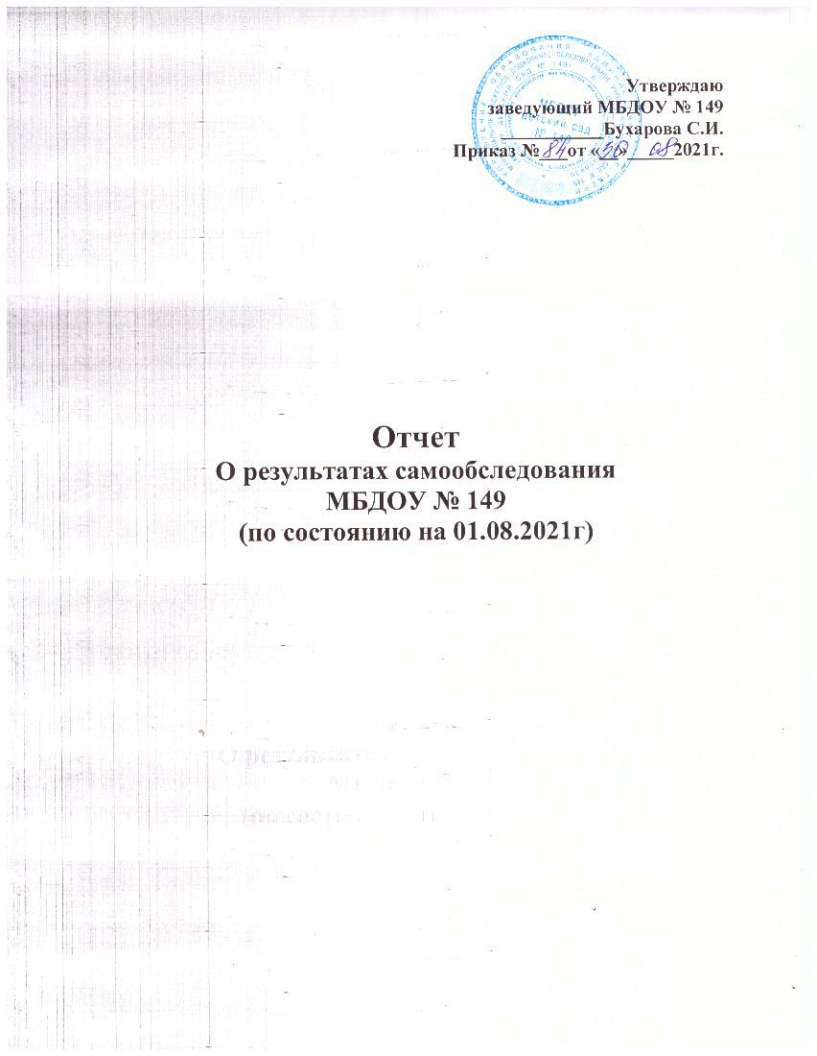 Информация о ДОУ…………………………………………………………………..4I. Анализ деятельности МДОУ за 2020-2021 учебный год1.1. Результаты обученности воспитанников……………………………………….61.1.1. Анализ выполнения целей и задач по обучению воспитанников за предыдущий  учебный год…………………………….…...............................61.1.2. Результаты обученности по образовательным областям…………………….91.2.1. Анализ выполнения целей и задач по воспитанию воспитанников за      предыдущий учебный год………………………..……………………………………281.2.2. Анализ результатов воспитанников по направлениям работы…………….…301.2.3. Обоснование основной проблемы ……………………………………………..311.3.1. Анализ выполнения целей и задач по сохранению и укреплению здоровья                       воспитанников за предыдущий учебный год…………………………………………311.3.2. Анализ результатов сохранения и укрепления здоровья воспитанников……341.3..3. Обоснование основной проблемы……………………………………………...371.4.1. Анализ материально-технической базы………………………………………...381.4.2. Анализ квалификации педагогических работников………………………..…..391.4.3. Анализ финансовой обеспеченности ДОУ……………………………………...401.5.1. Анализ инновационной работы за 2020-2021учебный год………………...…..40Возрастные группыКоличество детей2 младшая группа (1)272 младшая группа (2)282 младшая группа (3)25средняя группа (1)29средняя группа (2)25средняя группа (3)30старшая группа (1)27старшая группа (2)27старшая группа (3)29подготовительная к школе группа (1)27подготовительная к школе группа (2)29подготовительная к школе группа (3)26Общее количество детей:329Образовательная область «Познавательное развитие»Количество детей, имеющих высокий уровень развития (%) в 2018-19 уч.г. и в 2020-21 уч.г.Образовательная область «Познавательное развитие»Количество детей, имеющих высокий уровень развития (%) в 2018-19 уч.г. и в 2020-21 уч.г.Образовательная область «Познавательное развитие»Количество детей, имеющих высокий уровень развития (%) в 2018-19 уч.г. и в 2020-21 уч.г.Образовательная область «Познавательное развитие»Количество детей, имеющих высокий уровень развития (%) в 2018-19 уч.г. и в 2020-21 уч.г.Образовательная область «Познавательное развитие»Количество детей, имеющих высокий уровень развития (%) в 2018-19 уч.г. и в 2020-21 уч.г.Группы в 2018-19 уч.г.Средний показатель по  группе в 2018-19уч.г.Группы в 2020-21 уч.г.Средний показатель по  группе в 2020-21уч.г.Динамика2 младшая (1)62,5старшая (1)70,5положительная2 младшая (2)64,8старшая(2)71,0положительная2 младшая(3)65,3старшая(3)69,0положительнаясредняя (1)66,5подготовительная к школе (1)86,5положительнаясредняя (2)66,3подготовительная к школе (2)86,8положительнаясредняя (3)67,0подготовительная к школе (3)86,8положительнаяОбразовательная область «Познавательное развитие»Средние показатели по образовательной области в 2018-19 уч.г. и в 2020-21 уч.г.Образовательная область «Познавательное развитие»Средние показатели по образовательной области в 2018-19 уч.г. и в 2020-21 уч.г.Образовательная область «Познавательное развитие»Средние показатели по образовательной области в 2018-19 уч.г. и в 2020-21 уч.г.Образовательная область «Познавательное развитие»Средние показатели по образовательной области в 2018-19 уч.г. и в 2020-21 уч.г.Образовательная область «Познавательное развитие»Средние показатели по образовательной области в 2018-19 уч.г. и в 2020-21 уч.г.Сенсорное развитиеРазвитие познавательных действийФормирование элементарных математических представленийОзнакомление с окружающим миром2018-19 уч.г.78,866,668,267,52020-21 уч.г.79,364,369,868,5ДинамикаположительнаяотрицательнаяположительнаяположительнаяОбразовательная область «Художественно-эстетическое развитие»Количество детей, имеющих высокий уровень развития (%) в 2018-19 уч.г. и в 2020-21 уч.г.Образовательная область «Художественно-эстетическое развитие»Количество детей, имеющих высокий уровень развития (%) в 2018-19 уч.г. и в 2020-21 уч.г.Образовательная область «Художественно-эстетическое развитие»Количество детей, имеющих высокий уровень развития (%) в 2018-19 уч.г. и в 2020-21 уч.г.Образовательная область «Художественно-эстетическое развитие»Количество детей, имеющих высокий уровень развития (%) в 2018-19 уч.г. и в 2020-21 уч.г.Образовательная область «Художественно-эстетическое развитие»Количество детей, имеющих высокий уровень развития (%) в 2018-19 уч.г. и в 2020-21 уч.г.Группы в 2018-19 уч.г.Средний показатель по  группе в 2018-19 уч.г.Группы в 2020-21 уч.г.Средний показатель по  группе в 2020-21 уч.г.Динамика2 младшая (1)59,0старшая (1)62,5положительная2 младшая (2)59,5старшая (2)63,5положительная2 младшая(3)57,3старшая (3)65,5положительнаясредняя (1)65,8подготовительная к школе (1)80,8положительнаясредняя (2)66,0подготовительная к школе (2)82,0положительнаясредняя (3)67,0подготовительная к школе (3)83,5положительнаяОбразовательная область «Художественно-эстетическое  развитие»Средние показатели по образовательной области в 2018-19 уч.г. и в 2020-21 уч.г.Образовательная область «Художественно-эстетическое  развитие»Средние показатели по образовательной области в 2018-19 уч.г. и в 2020-21 уч.г.Образовательная область «Художественно-эстетическое  развитие»Средние показатели по образовательной области в 2018-19 уч.г. и в 2020-21 уч.г.Образовательная область «Художественно-эстетическое  развитие»Средние показатели по образовательной области в 2018-19 уч.г. и в 2020-21 уч.г.Образовательная область «Художественно-эстетическое  развитие»Средние показатели по образовательной области в 2018-19 уч.г. и в 2020-21 уч.г.Приобщение к искусствуИзобразительная деятельностьКонструктивно-модельная деятельность Музыкальная деятельность2018-19 уч.г.67,455,468,863,22020-21 уч.г.69,856,670,864,2ДинамикаположительнаяположительнаяположительнаяположительнаяОбразовательная область «Речевое развитие»Количество детей, имеющих высокий уровень развития (%) в 2018-19 уч.г. и в 2020-21 уч.г.Образовательная область «Речевое развитие»Количество детей, имеющих высокий уровень развития (%) в 2018-19 уч.г. и в 2020-21 уч.г.Образовательная область «Речевое развитие»Количество детей, имеющих высокий уровень развития (%) в 2018-19 уч.г. и в 2020-21 уч.г.Образовательная область «Речевое развитие»Количество детей, имеющих высокий уровень развития (%) в 2018-19 уч.г. и в 2020-21 уч.г.Образовательная область «Речевое развитие»Количество детей, имеющих высокий уровень развития (%) в 2018-19 уч.г. и в 2020-21 уч.г.Группы в 2018-19 уч.г.Средний показатель по  группе в 2018-19уч.г.Группы в 2020-21 уч.г.Средний показатель по  группе в 2020-21 уч.г.Динамика2 младшая (1)54,0старшая (1)68,5положительная2 младшая (2)54,3старшая (2)69,8положительная2 младшая(3)57,0старшая (3)68,3положительнаясредняя (1)61,3подготовительная к школе (1)89,5положительнаясредняя (2)65,0подготовительная к школе (2)89,5положительнаясредняя (3)64,3подготовительная к школе (3)88,5положительнаяОбразовательная область «Речевое развитие»Средние показатели по образовательной области в 2018-19 уч.г. и в 2020-21 уч.г.Образовательная область «Речевое развитие»Средние показатели по образовательной области в 2018-19 уч.г. и в 2020-21 уч.г.Образовательная область «Речевое развитие»Средние показатели по образовательной области в 2018-19 уч.г. и в 2020-21 уч.г.Образовательная область «Речевое развитие»Средние показатели по образовательной области в 2018-19 уч.г. и в 2020-21 уч.г.Образовательная область «Речевое развитие»Средние показатели по образовательной области в 2018-19 уч.г. и в 2020-21 уч.г.Формирование словаряЗвуковая культура речиГрамматический строй речиСвязная речь2018-19 уч.г.69,466,267,463,82020-21 уч.г.72,470,163,765,2ДинамикаотрицательнаяположительнаяотрицательнаяположительнаяОбразовательная областьСредний показатель (%)Познавательное развитие70,5Художественно-эстетическое развитие 65,4Речевое развитие67,9Учебные годыОбразовательные областиОбразовательные областиОбразовательные областиУчебные годыПознавательное развитиеХудожественно-эстетическое развитиеРечевое развитие2018-19 уч.год73,063,767,72020-21 уч.год70,565,467,9Образовательная область «Социально-коммуникативное развитие»Количество детей, имеющих средний уровень развития (%) в 2018-19 уч.г. и в 2020-21 уч.г.Образовательная область «Социально-коммуникативное развитие»Количество детей, имеющих средний уровень развития (%) в 2018-19 уч.г. и в 2020-21 уч.г.Образовательная область «Социально-коммуникативное развитие»Количество детей, имеющих средний уровень развития (%) в 2018-19 уч.г. и в 2020-21 уч.г.Образовательная область «Социально-коммуникативное развитие»Количество детей, имеющих средний уровень развития (%) в 2018-19 уч.г. и в 2020-21 уч.г.Образовательная область «Социально-коммуникативное развитие»Количество детей, имеющих средний уровень развития (%) в 2018-19 уч.г. и в 2020-21 уч.г.Группы в 2018-19 уч.г.Средний показатель по  группе в 2018-19 уч.г.Группы в 2020-21 уч.г.Средний показатель по  группе в 2020-21  уч.г.ДинамикаДинамика2 младшая (1)55,3старшая (1)71,0положительнаяположительная2 младшая (2)54,3старшая (2)73,5положительнаяположительная2 младшая(3)56,0старшая (3)75,5положительнаяположительнаясредняя (1)66,3подготовительная к школе (1)95,5положительнаяположительнаясредняя (2)67,3подготовительная к школе (2)96,5положительнаяположительнаясредняя (3)68,5подготовительная к школе (3)96,5положительнаяположительнаяОбразовательная область «Социально-коммуникативное  развитие»Средние показатели по образовательной области в 2018-19 уч.г. и в 2020-21 уч.г.Образовательная область «Социально-коммуникативное  развитие»Средние показатели по образовательной области в 2018-19 уч.г. и в 2020-21 уч.г.Образовательная область «Социально-коммуникативное  развитие»Средние показатели по образовательной области в 2018-19 уч.г. и в 2020-21 уч.г.Образовательная область «Социально-коммуникативное  развитие»Средние показатели по образовательной области в 2018-19 уч.г. и в 2020-21 уч.г.Образовательная область «Социально-коммуникативное  развитие»Средние показатели по образовательной области в 2018-19 уч.г. и в 2020-21 уч.г.Формирование первичных ценностных представленийРазвитие коммуникативных способностейРазвитие регуляторных способностейФормирование социальных представлений, умений и навыков2018-19 уч.г.67,571,272,570,82020-21 уч.г.71,274,271,074,4ДинамикаположительнаяположительнаяотрицательнаяположительнаяУчебные годыОбразовательная область «Социально-коммуникативное развитие»2018-19 уч.год68,32020-21 уч.год72,7Образовательная область «Физическое развитие»Количество детей, имеющих средний уровень развития (%) в 2018-19 уч.г. и в 2020-21 уч.г.Образовательная область «Физическое развитие»Количество детей, имеющих средний уровень развития (%) в 2018-19 уч.г. и в 2020-21 уч.г.Образовательная область «Физическое развитие»Количество детей, имеющих средний уровень развития (%) в 2018-19 уч.г. и в 2020-21 уч.г.Образовательная область «Физическое развитие»Количество детей, имеющих средний уровень развития (%) в 2018-19 уч.г. и в 2020-21 уч.г.Образовательная область «Физическое развитие»Количество детей, имеющих средний уровень развития (%) в 2018-19 уч.г. и в 2020-21 уч.г.Группы в 2018-19 уч.г. Средний показатель по  группе в 2018-19 уч.г.Группы в 2020-21 уч.г. Средний показатель по  группе в 2020-21 уч.г.ДинамикаДинамика2 младшая (1)57,0старшая (1)64,0положительнаяположительная2 младшая (2)57,5старшая (2)66,0положительнаяположительная2 младшая (3)57,5старшая (3)70,0положительнаяположительнаясредняя (1)66,5подготовительная к школе (1)89,0положительнаяположительнаясредняя (2)66,5подготовительная к школе (2)91,0положительнаяположительнаясредняя (3)67,0подготовительная к школе (3)92,0положительнаяположительнаяОбразовательная область «Физическое  развитие»Средние показатели по образовательной областив 2018-19 уч.г. и в 2020-21 уч.г.Образовательная область «Физическое  развитие»Средние показатели по образовательной областив 2018-19 уч.г. и в 2020-21 уч.г.Образовательная область «Физическое  развитие»Средние показатели по образовательной областив 2018-19 уч.г. и в 2020-21 уч.г.Формирование начальных представлений о здоровом образе жизниФизическая культура2018-19 уч.г.67,669,62020-21 уч.г.70,863,8ДинамикаположительнаяположительнаяУчебные годыОбразовательная область «Физическое  развитие»2018-19 уч.год63,72020-21 уч.год67,3Возраст детей20192020-От 3 лет до 7 лет4,24,1Степень адаптацииКоличество детей (%)Количество детей (%)Степень адаптации2019 – 2020 уч.год2020 – 2021 уч.годЛегкая форма6567Средняя форма3633Тяжелая форма86Учебное заведение Курсы ПК в ТОИУУКурсы переподготовки Участие в муниципальных городских мероприятияхГод Курсы ПК в ТОИУУКурсы переподготовки Участие в муниципальных городских мероприятияхГодКоличество педагогов и доля (%)2019-2020 уч.г.6-132020-21 уч.г.5-19Возраст20-30 лет31-40 лет41-55 летСвыше 55 летгод20-30 лет31-40 лет41-55 летСвыше 55 летгодКоличество педагогов и доля (%)2019-20 уч.г.1 10          542020-21уч.г.31264СтажДо 5 лет6-10 лет11-15 лет16-20 лет21-25 летСвыше 25 летСвыше 25 летГодДо 5 лет6-10 лет11-15 лет16-20 лет21-25 летСвыше 25 летСвыше 25 летКоличество педагогов и доля (%)Количество педагогов и доля (%)Количество педагогов и доля (%)Количество педагогов и доля (%)Количество педагогов и доля (%)Количество педагогов и доля (%)2019-2020 уч.г.442020-21 уч.г.44№ ппМероприятияПериодичностьКоличество родителей, принявших участие в мероприятииДоля родителей от общего количества группы, принявших участие в мероприятиях1Общие родительские собрания2 раза в год.:октябрь, май30091,2%2Заседания общесадовского родительского комитета4 раза в год12100% от общего количества членов общесадовского родительского комитета 3Мониторинг участия родителей в образовательном процессе2 раза в год32197,6%№ ппМероприятияПериодичностьКоличество родителей, принявших участие в мероприятияхДоля родителей от общего количества группы, принявших участие в мероприятиях1Родительские собрания3 раза в уч.г.:октябрь, январь, май31595,7%2Информационные материалы (стенд)2 раза в месяц329100%3Работа родительских комитетов группПо необходимости60100% от общего количества членов родительских комитетов групп4Анкетирование родителей по вопросам обучения, воспитания, сохранения и укрепления здоровья и повышения уровня физического развития детей1 раз в год32097,3%5Беседы1 раз в месяц329100%6Консультации1 раз в месяц329100%7Привлечение родителей к участию в образовательном процессеПостоянно329100%